ДОКУМЕНТАЦИЯ О ПРОВЕДЕНИИ ЗАПРОСА КОММЕРЧЕСКИХ ПРЕДЛОЖЕНИЙ НА ВЫПОЛНЕНИЕ РАБОТ ПО ПОСТАВКЕ, МОНТАЖУ И ПУСКО-НАЛАДКУ КРАНОВ МОСТОВЫХ Г/П 15 ТОНН С ТРАВЕРСАМИ С МАГНИТНЫМИ ШАЙБАМИ В БКЦ-2 С ЭКСПЛУАТАЦИЕЙ В ОСЯХ 32-36/В-Х, ОСЯХ 24-28/В-Х КОРПУСА 75 (БКЦ-2), ДЕМОНТАЖУ КРАНОВ МОСТОВЫХ ЭЛЕКТРИЧЕСКИХ КМ-50/10 И КРАНА КМ-5 В ОСЯХ 32-36/В-Х, ОСЯХ 24-28/В-Х, ОСЯХ 28-32/В-Х КОРПУСА 75ОБЩИЕ СВЕДЕНИЯ 1.1. Запрос коммерческих предложений – это способ определения рыночных цен, проводимый с целью сбора информации о существующих (актуальных) ценах на товары, работы или услуги.1.2. Порядок осуществления электронного документооборота регулируется регламентом функционирования электронной площадки https://business.roseltorg.ru. и официальным сайтом Заказчика https://zakupki.kerchbutoma.ru.1.3. Документация о проведении запроса коммерческих предложений размещается Заказчиком на электронной торговой площадке и на официальном сайте Заказчика не менее чем за пять дней до даты окончания подачи заявок на участие в запросе коммерческих предложений.1.4. Заказчик вправе принять решение о внесении изменений в документацию о проведении запроса коммерческих предложений до истечения срока окончания приема заявок на участие, и разместить соответствующие изменения на электронной торговой площадке https://business.roseltorg.ru и на официальном сайте Заказчика https://zakupki.kerchbutoma.ru.1.5. Заказчик вправе принять решение об отказе от проведения запроса коммерческих предложений в любое время, при этом никакой ответственности не неся перед участниками, в том числе по возмещению каких-либо затрат, которые были связаны с подготовкой и подачей заявки на участие в запросе коммерческих предложений.1.6. Заказчик не вправе применять положения Федерального закона №223-ФЗ или Федерального закона №44-ФЗ при закупках товаров, работ и услуг. При осуществлении закупочной деятельности Заказчик руководствуется общими положениями гражданского законодательства.2. Способ закупки: запрос коммерческих предложений.3. Наименование, место нахождения, почтовый адрес, адрес электронной почты, номер контактного телефона Заказчика:АО «Судостроительный завод имени Б.Е. Бутомы»ИНН/КПП 9111022140/911101001298313, Республика Крым, г. Керчь, ул. Танкистов, д. 4.ozt1@kerchbutoma.ru  - эл. почта тендерного отдела.Тел. +7(861)203-51-76 – Дудина Ольга Николаевна (по вопросам документации)4. Предмет договора с указанием количества и объема выполненных работ: выполнение работ по поставке, монтажу и пуско-наладку кранов мостовых г/п 15 тонн с траверсами с магнитными шайбами в БКЦ-2 с эксплуатацией в осях 32-36/В-Х, осях 24-28/В-Х корпуса 75 (БКЦ-2), демонтажу кранов мостовых электрических КМ-50/10 и крана КМ-5 в осях 32-36/В-Х, осях 24-28/В-Х, осях 28-32/В-Х корпуса 75, в соответствии с техническим заданием (Приложение №1 к документации о закупке). 4.1. Количество и объем выполняемых работ: согласно техническому заданию (Приложение №1 к документации о закупке).5. Требования к гарантийному сроку и (или) объему  выполняемых работ:  в соответствии с техническим заданием (Приложение №1 к документации о закупке).6. Место, условия и сроки (периоды) выполнения работ:6.1. Место выполнения работ: Республика Крым, г. Керчь, ул. Танкистов, д.4.6.2.  Условия и сроки выполнения работ: в соответствии с техническим заданием (Приложение №1 к документации о закупке).7. Сведения о начальной (максимальной) цене договора (цене лота):  не установлена8 Требования об обеспечении исполнения договора: установлены.8.1. Обеспечение исполнения договора (применяется для обеспечения исполнения обязательств по возврату аванса)Подрядчик обязуется предоставить в срок не позднее 15 (пятнадцати) дней с даты заключения Договора обеспечение возврата аванса  по Договору в форме банковской гарантии, выданной банком.          В случае, если Подрядчик зарекомендовал себя как благонадежный партнер (отсутствие претензионно-исковой работы, исполнение в полном объеме обязательств по договорам, заключенным с Заказчиком), Подрядчику предоставляется выбор заключения договора с или без банковской гарантии. Данный выбор, ОБЯЗАТЕЛЬНО указать при заполнении Заявки на участие (Приложение №2 к документации о закупке).9. Место, дата и время начала и окончания подачи заявок участниками закупки:с 21.08.2023 18:00 час. до 06.09.2023 10:00 час. (мск). Заявки направляются через функционал электронной площадки https://business.roseltorg.ru. и через функционал официального сайта Заказчика https://zakupki.kerchbutoma.ru.10. Место и дата рассмотрения заявок участников закупки и подведения итогов:Республика Крым, г. Керчь, ул. Танкистов, д. 4. Рассмотрение заявок и подведение итогов до 04.10.2023 17:00.11. Требования к содержанию, форме, оформлению и составу заявки на участие в закупке:Участник размещения заказа заполняет заявку в соответствии с порядком, определенным в документации запроса коммерческих предложений, инструкцией для работы в электронной торговой площадке https://business.roseltorg.ru и функционалом  официального сайта https://zakupki.kerchbutoma.ru, согласно представленной Заказчиком форме заявки на участие.Для участия в запросе коммерческих предложений участник размещения заказа, получивший аккредитацию на электронной площадке https://business.roseltorg.ru, подает заявку на участие в запросе коммерческих предложений. Заявка на участие в запросе коммерческих подается  на электронную торговую площадку https://business.roseltorg.ru, и на официальный сайт https://zakupki.kerchbutoma.ru в форме электронного документа и должна быть подписана уполномоченным лицом и заверена печатью организации. Форма заявки на участие указана в Приложении №2 к документации о закупке.Подача заявки на участие в запросе коммерческих предложений означает, что участник запроса коммерческих предложений изучил всю документацию (включая все приложения к ней), все изменения, разъяснения документации и безоговорочно согласен с условиями участия в запросе коммерческих предложений, содержащимися в документации (включая все приложения к ней).   12. Требования к описанию участниками закупки выполняемой работы, которая являются предметом закупки, её количественных и качественных характеристик: согласно Техническому заданию (приложение №1 к документации о закупке):Участник запроса коммерческих предложений представляет в составе своей заявки на участие в запросе коммерческих предложений сведения о функциональных характеристиках (потребительских свойствах) и качественных характеристиках выполняемых работ,   подтверждающее соответствие требованиям документации выполняемых работ, которые Участник запроса предложений предлагает выполнить в соответствии с условиями документации. Указанные сведения должны быть оформлены в соответствии с требованиями документации. Конкретные требования к составу сведений о функциональных характеристиках (потребительских свойствах) и качественных характеристиках, прочей информации, а также к форме их предоставления содержатся в Приложении № 2 к документации на участие в запросе предложений.13. Форма, сроки и порядок оплаты работ: Форма оплаты: безналичное перечисление.- аванс в размере 50%, производится в течение 20 рабочих дней после подписания договора, предоставления Подрядчиком обеспечения исполнения договора (применяется для обеспечения исполнения обязательств по возврату аванса), получения от Подрядчика счета со ссылкой на номер и дату договора;- окончательный расчёт за вычетом суммы аванса, в течение 30 рабочих дней с момента подписания сторонами Акта о приемке выполненных работ, передачи исполнительной документации, подписания товарно-транспортных накладных и актов пуска ПС и кранов в работу. Оплата производится на основании счета, выставленного Подрядчиком. Расчеты за выполненные работы производятся путем перечисления Заказчиком денежных средств на отдельный счет Подрядчика. Обязательство Заказчика по оплате выполненных работ считается исполненным с момента  списания денежных средств со счета Заказчика.Расчеты по настоящему договору осуществляются в соответствии с Федеральным законом от 29.12.2012г. № 275-ФЗ «О государственном оборонном заказе» с отдельного счета Покупателя на отдельный счет Подрядчика, открытый Подрядчиком в соответствии с названным федеральным законом в уполномоченном банке, выбранном Покупателем, после заключения Подрядчиком с таким уполномоченным банком Договора о банковском сопровождении.  На момент заключения настоящего договора уполномоченным банком Покупателя является ПАО «ПРОМСВЯЗЬБАНК» (далее – уполномоченный банк).14. Порядок формирования цены договора (цены лота) (с учетом или без учета расходов на перевозку, страхование, уплату таможенных пошлин, налогов и других обязательных платежей): Цена Договора включает в себя расходы, связанные с выполнением Договора в полном объеме и надлежащего качества, в т.ч. стоимость работ по договору, стоимость материалов, транспортных затрат, командировочных, расходов по уплате налогов, сборов, пошлин и других обязательных платежей. 15. Требования к участникам закупки и перечень документов, представляемых участниками закупки для подтверждения их соответствия установленным требованиям: 15.1. Участник закупки должен соответствовать следующим требованиям:Участником закупки может быть любое юридическое лицо, независимо от организационно-правовой формы, формы собственности, места нахождения и места происхождения капитала либо любое физическое лицо, в том числе индивидуальный предприниматель, которые соответствуют требованиям, установленным Заказчиком в соответствии с положением о закупке товаров, работ, услуг.К участникам закупки устанавливаются следующие обязательные требования:- соответствие участников закупки требованиям, устанавливаемым в соответствии с законодательством Российской Федерации к лицам, осуществляющим поставки товаров, выполнение работ, оказании услуг, являющихся предметом закупки;- непроведение ликвидации участника закупки - юридического лица и отсутствие решения арбитражного суда о признании участника закупки - юридического лица, индивидуального предпринимателя банкротом и об открытии конкурсного производства;- неприостановление деятельности участника закупки в порядке, предусмотренном Кодексом Российской Федерации об административных правонарушениях;- отсутствие у участника закупки задолженности по начисленным налогам, сборам и иным обязательным платежам в бюджеты любого уровня или государственные внебюджетные фонды.- отсутствие в реестре недобросовестных поставщиков сведений об участниках закупки (предусмотренном Федеральным законом от 18 июля 2011 г. № 223-ФЗ «О закупках товаров, работ, услуг отдельными видами юридических лиц» и Федеральным законом от 5 апреля 2013 г. № 44-ФЗ «О контрактной системе в сфере закупок товаров, работ, услуг для обеспечения государственных и муниципальных нужд»);- отсутствие у участника размещения заказа признаков недобросовестности. Под признаками недобросовестности для целей настоящей документации понимается:а) наличие претензионно-исковой работы в связи с неисполнением (нарушением)  участником  закупки обязательств по договорам, заключенным с заказчиком; б) неисполнение договора на поставку товаров, выполнение работ, оказание услуг по вине участника закупки.Участник должен быть зарегистрирован не менее 10 лет в соответствии с требованиями законодательства РФ.Должен обладать необходимыми профессиональными знаниями, опытом и репутацией не менее 10 лет, в соответствующей сфере.Иметь ресурсные возможности (финансовые, материально-технические, трудовые).Не искажает факты хозяйственной жизни и не ведет фиктивный документооборот.Не совершает сделки/операции, с целью неуплаты или неполной оплаты и/или зачета/возврата суммы налога.У участника в составе исполнительного органа нет дисквалифицированных лиц.Способен выполнить обязательства по договору в требуемые сроки и с должным качеством.- Иметь опыт не менее 10 лет выполнения аналогичных предмету закупки договоров с предоставлением копий договоров и актов выполненных работ либо иных документов подтверждающих факт выполнения работПеречень документов, представляемых участниками закупки для подтверждения их соответствия, указаны в п. 16 настоящей документации.  16. Заявка на участие в запросе предложений, подготовленная  участником закупки, должна включать в себя следующие сведения и документы:1) Заявку, составленную по форме Приложения № 2 к настоящей документации;2) Анкету, заполненную по форме Приложение №3 к настоящей документации;3) Заверенные Участником копии документов, содержащих сведения об участнике закупки:- выписку из ЕГРЮЛ, полученную не ранее чем за 14 календарных дней на дату предоставления коммерческого предложения (в том числе при распечатывании выписки);4) справку из налогового органа по установленной форме об отсутствии по налогам, выданную налоговой инспекцией, не ранее чем за 14 календарных дней на дату предоставления коммерческого предложения;5) документы, подтверждающие нахождение участника по адресу, указанному в учредительных документах, сведения о наличии складских и производственных помещений (договор аренды помещения, действующий на текущую дату, свидетельство о праве собственности на помещение);6) форма 6-НДФЛ за последний отчетный период;7) копию штатного расписания, отразив в обязательном порядке наличие должностных лиц, отвечающих за охрану труда и технику безопасности, пожарную безопасность, ведение бухгалтерского учета;8) надлежащим образом заверенную копию лицензии, разрешения или иного документа, если их наличие является обязательным условием осуществления лицом соответствующего вида деятельности;9) Справка о выполнении аналогичных предмету закупки договоров с предоставлением копий договоров и актов выполненных работ либо иных документов, подтверждающие факт выполнения работ, по установленной в настоящей Документации форме (Приложение №4 к документации о закупке).10) Справка о кадровых ресурсах, которые будут привлечены в ходе выполнения Договора по установленной в настоящей Документации форме (Приложение №5 к документации о закупке) с предоставлением копий трудовых книжек либо договоров на сотрудников, которые будут привлечены в ходе выполнения Договора.11) Смета, выполненная в ГЭСН в ценах Республики Крым (надлежащим образом заверенная копия, данную смету предоставляет победитель запроса коммерческих предложений. На этапе подачи заявок участниками, смета не требуется. Смета потребуется от победителя).12) Удостоверения по охране труда по всем видам выполняемых работ (например: обучения общему курсу охраны труда, работы на высоте, работы в замкнутых пространствах, газоопасные работы и т.д.), 13) Удостоверения о прохождения курса по оказанию первой помощи пострадавшим на производстве, документ подтверждающий обучению пожарно-техническому минимуму, аттестации по промышленной безопасности и удостоверения по работе с объектами промбезопасности (например: удостоверение стропальщика, удостоверение по курсу эксплуатации баллонов и т.д.), сертификата по прохождению курсов по экологи (включая по отходам производства), заключения о прохождении обязательного медицинского осмотра14)  Письменное согласие на предоставление необходимых документов отделу снабжения при заключении договора в случае выбора победителем. Данные документы указаны в п. 13 Технического задания.17. Порядок рассмотрения и оценки заявок на участие в запросе коммерческих предложениях:17.1.  Комиссия рассматривает заявки на участие в запросе коммерческих предложений во время и в месте, которые указаны в документации о проведении запроса коммерческих предложений.17.2. По результатам рассмотрения заявок на участие в запросе котировок, Комиссия имеет право отклонить заявки, по следующим причинам:- предоставления в составе анкеты, заявки заведомо ложных сведений, намеренного искажения информации или документов, входящих в состав заявки.- наличия в реестре недобросовестных поставщиков сведений об участнике предусмотренном Федеральным законом от 18 июля 2011 г. № 223-ФЗ «О закупках товаров, работ, услуг отдельными видами юридических лиц» и Федеральным законом от 5 апреля 2013 г. № 44-ФЗ «О контрактной системе в сфере закупок товаров, работ, услуг для обеспечения государственных и муниципальных нужд»);- дата регистрации организации в соответствии с законодательством РФ менее одного года;- наличие у участника закупки признаков недобросовестности. Под признаками недобросовестности для целей настоящей документации понимается:а) наличие претензионно-исковой работы в связи с неисполнением (нарушением)  участником  закупки обязательств по договорам, заключенным с заказчиком; б) неисполнение договора (контракта) заключенным с заказчиком, на поставку товаров, выполнение работ, оказание услуг по вине участника закупки.- не предоставление документов входящих в состав заявки;- наличия других негативных сведений, выявленных по результатам проверки;- содержится ценовое предложение о цене договора, превышающее размер начальной (максимальной) цены договора;- установление недостоверности сведений, содержащихся в анкете, установления факта проведения ликвидации участника или принятия арбитражным судом решения о признании участника банкротом и об открытии конкурсного производства, факта приостановления деятельности в порядке, предусмотренном Кодексом Российской Федерации об административных правонарушениях, факта наличия задолженности по начисленным налогам, сборам и иным обязательным платежам в бюджеты любого уровня или государственные внебюджетные фонды, такой участник закупки отстраняется от участия в проведении запроса на любом этапе его проведения.18. Переторжка18.1. Переторжка – процедура, которая может дополнять закупочную процедуру, в целях получения наиболее выгодных предложений по оцениваемым критериям, относительно изначальных предложений участников18.2. Переторжка заключается в добровольном повышении предпочтительности заявок участников запроса котировок в рамках специально организованного для этого способа закупки.18.3. Закупочная комиссия принимает решение о проведении переторжки.18.4. В переторжке имеют право участвовать приглашенные участники закупки, которые в результате рассмотрения заявок на участие в закупке допущены Закупочной комиссией к участию. Участник вправе не участвовать в переторжке, тогда его заявка остается действующей с ранее объявленными условиями.18.5. Заявка участника по ухудшению первоначальных условий не рассматриваются, такой участник считается не участвовавшим в переторжке, его предложение остается действующим с ранее объявленными условиями.18.6. Переторжка может проводиться с помощью функционала электронной торговой площадки либо в форме аудиоконференции. В первом случае участники закупки, которые допущены Закупочной комиссией к дальнейшему участию в закупке, подают новое ценовое предложение в соответствии с правилами электронной торговой площадки. Во втором случае участники закупки, которые допущены Комиссией к дальнейшему участию, приглашаются в единый телефонный разговор. 18.7. Форма и порядок проведения переторжки, сроки подачи новых предложений, определенные Закупочной комиссией, сообщаются участникам закупки, которые были допущены к переторжке.18.8. При проведении переторжки участникам может быть предоставлена возможность добровольно повысить предпочтительность их заявок путем изменения следующих условий договора (без изменения остальных условий заявки) на участие в закупке, если они являются критериями оценки заявок на участие в закупке и оценка по указанным критериям осуществляется в соответствии с документацией о закупке:- снижение цены договора;- снижение авансовых платежей;- уменьшения срока поставки;- иные критерии, указанные в документации о закупке.18.9. После проведения переторжки победителем признается участник, предложивший наилучшие условия исполнения договора.19. Критерии оценки заявок на участие в запросе коммерческих предложений.19.1. В связи с тем, что в соответствии со статьей 171 Налогового кодекса Российской Федерации заказчик имеет право применить налоговый вычет НДС в отношении приобретаемых товаров, работ, услуг, единый базис сравнения ценовых предложений: без учета НДС. Приведение ценовых предложений участников запроса к единому базису осуществляется путем вычета суммы НДС из цен, предлагаемых участниками запроса, являющимися плательщиками НДС.19.2. Для определения наилучших условий исполнения договора, предложенных в заявках на участие в запросе коммерческих предложений, Закупочная комиссия оценивает и сопоставляет такие заявки по критериям, указанным в Таблице №1 настоящей закупочной документацией.19.3. Итоговое количество баллов, присваиваемых заявке по результатам оценки и сопоставления, определяется как сумма итоговых баллов по каждому критерию.19.4. Победителем запроса коммерческих предложений признается участник, заявке которого присвоено наибольшее количество баллов.19.5. Протоколы, формируемые по результатам запроса коммерческих предложений, не подлежат опубликованию в средствах массовой информации и размещению в сети Интернет.Таблица № 1* При определении победителей закупок товаров (работ, услуг) с НМЦД менее 5 млн. рублей, применяются критерии оценки под номерами 1,2,4.* При определении победителей закупок товаров (работ, услуг) с НМЦД более 5 млн. рублей, применяются все критерии оценки.Приложение к документации о закупке:Приложение №1. Техническое задание с  Приложением №1.Приложение №2. Форма заявки на участие в запросе предложений.Приложение №3 Анкета участникаПриложение №4. Справка о перечне и объемах выполнения аналогичных договоровПриложение №5. Справка о кадровых ресурсахПриложение №1 к документации о закупкеТехническое заданиена поставку, монтаж и пуско-наладку кранов мостовых г/п 15 тонн с траверсами с магнитными шайбами в БКЦ-2 с эксплуатацией в осях 32-36/В-Х, осях 24-28/В-Х корпуса 75 (БКЦ-2), демонтажу кранов мостовых электрических КМ-50/10 и крана КМ-5 в осях 32-36/В-Х, осях 24-28/В-Х, осях 28-32/В-Х корпуса 751. Требования к количественным характеристикам (объему) работ.1.1.	 Предметом настоящего технического задания является поставка на АО «Судостроительный завод имени Б.Е. Бутомы» кранов мостовых магнитных с траверсами с магнитными шайбами (далее ПС). ПС должны быть окрашены по согласованной схеме окраски с Заказчиком, с нанесенными логотипами завода – 2 ПС (2 крана) - (Товара).1.2.	 Сборка, монтаж, пуско-наладочные работы, проведение ПТО ПС с участием в комиссии представителей АО «Судостроительный завод имени Б.Е. Бутомы», с предоставлением актов планово-высотной съемки под монтаж ПС в пролетах. Постановка на учёт в Ростехнадзоре.1.3.	 Предоставление документации (в 3-ех экземплярах, на русском языке):  1) инструкции по эксплуатации (с программой проведения технического освидетельствования); 2) инструкции по техническому обслуживанию ПС; 3) каталог запасных и быстроизнашивающихся деталей, согласованных с Заказчиком; 4) полный пакет чертежей в распечатанном варианте и на электронном носителе – DVD диске или флеш-носителе (электрическая и механическая части); 5) инструкция по монтажу ПС; 6) инструкция по окраске металлоконструкций ПС с указанием площадей и схемы окраски; 7) проектно-конструкторская документация с чертежами и проверочными расчетами от действия нагрузок всех кранов пролета на строительные конструкции сооружения; 8) паспорты ПС.1.4.	Участие в процедуре ввода в эксплуатацию ПС (пуска в работу ПС), после монтажа и пуско-наладки ПС (комиссия – представитель(ли) АО «Судостроительный завод имени Б.Е. Бутомы», представитель Росстехнадзора, представитель монтажной организации (при необходимости)).1.5.	 Демонтаж крана мостового электрического КМ-50/10 в 3-ем пролете БКЦ-2 с последующим монтажом крана мостового электрического КМ-50/10 в 4-ом пролете БКЦ-2.1.6.	 Демонтаж крана мостового электрического КМ-5 в 4-ом пролете БКЦ-2.1.7.	 Демонтаж крана мостового электрического КМ-50/10 в 5-ом пролете БКЦ-2.1.8.	Бесплатная техническая поддержка по телефону, факсу, электронной почте, сроком не менее 5 лет. Обслуживание ОГП в соответствии с п.п. 21, 22 ФНП 18 месяцев, а также другого оборудования с момента ввода ПС в эксплуатацию.1.9.	 Адрес выполнения работ: г. Керчь, ул. Танкистов, 4.1.10.	 Срок исполнения договора по п.п. 1.1-1.7 настоящего ТЗ: не более 280 календарных дней с даты оплаты аванса.1.11.	 Подрядчик не позднее 15-ти дней после даты подписания договора на электронной торговой площадке, предоставляет Заказчику утвержденный график выполнения работ в соответствии с п.п. 1.1-1.7, 7.4. настоящего ТЗ.2. Требования к условиям поставки товаров, упаковке, безопасности.2.1. Требования к оборудованию:2.1.1. ПС, предназначены для подъема и перемещения стального листового и профильного металлопроката с расположением в осях 32-36/В-Х, осях 24-28/В-Х корпуса 752.2. Требования к составу и параметрам технических средств:2.2.1. Поставляемое оборудование в составе ПС должно отвечать требованиям к безопасности грузоподъёмных кранов при проектировании, монтаже, эксплуатации, модернизации и утилизации, установленными Техническим регламентом Таможенного союза «О безопасности машин и оборудования», утвержденным Решением Комиссии Таможенного  союза от 18 октября 2011г. № 823 (далее по тексту – ТР ТС 010/2011) и иметь соответствующие сертификаты  соответствия на грузоподъёмные  краны.2.2.2. ПС изготавливается в соответствии с требованиями следующих нормативных документов:- Федерльные нормы и правила в области промышленной безопасности «Правила безопасности опасных производственных объектов, на которых используется подъемные сооружения», утвержденных приказом Ростехнадзора от 26.11.2020 №461 (далее – ФНП);- ОСТ 24.090.85-88 Электроприводы кранов грузоподъемных. Нормы расчетов.- СТО 24.09-5821-01-93 Краны грузоподъемные промышленного назначения. Нормы и методы расчета элементов стальных конструкций;- ПУЭ. «Правила устройства электроустановок»;- ГОСТ 34589-2019 «Краны грузоподъемные. Краны мостовые и козловые. Общие технические требования»;- ГОСТ 33171-2014 «Краны грузоподъемные. Краны металлургические и специальные. Общие технические требования»;- ГОСТ 34016-2016 «Краны грузоподъемные. Грузозахватные приспособления. Требования безопасности»2.2.3 Поставляемое оборудование, применяемые в нем детали и комплектующие  ПС должны быть новыми, не использованные ранее и представлять собой последние  современные модели   и учитывать последние достижения в области конструкций материалов. Изготовленными не ранее 2023 года (все материалы – Подрядчика).2.2.4. Поставляемое оборудование ПС будет эксплуатироваться в условиях с умеренным климатом в помещении согласно ГОСТ 15150-69. Климатическое исполнение оборудования ПС – У3. Группа классификации режима работы ПС в целом по ГОСТ 34017-2016 – А6. Группа режима работы механизмов ПС по ГОСТ 34017-2016 – М6.2.2.5. Подрядчик сопутствующих работ/услуг должен соответствовать требованиям раздела II ФНП «Требования промышленной безопасности к организациям  и работникам, осуществляющим монтаж, наладку, ремонт, реконструкцию или модернизацию ПС в процессе эксплуатации ОПО».2.2.6. Заказчик (подразделение Общества, где происходит монтаж ПС и пусконаладочные работы ПС) обеспечивает необходимые условия для производства работ Подрядчиком (допуск сторонних организаций на объект, подключение, электро-пневмоинструмента и отключение электроэнергии по заявке Подрядчика работ, указание места складирования металлолома и демонтированных деталей. Подрядчик обеспечивает контроль над производством работ в соответствии требований режима объекта.2.2.7. Поставляемые ПС комплектуются документацией (согласно ФНП и ТР ТС 010/2011):- паспортом ПС; руководством по эксплуатации и технического обслуживания ПС и всего электрооборудования и мех. части ПС;  инструкцией по монтажу ПС; каталогом быстроизнашивающихся частей (согласованных с Заказчиком); полным пакетом чертежей (электрической и механической частей); документацией в соответствии с комплектацией: сертификаты (декларации) в соответствии с ТР ТС 010/2011 на все оборудование и комплектующие в составе ПС;- сертификатом соответствия ПС его оборудования и сборочными единицами, требованиям ТР ТС 010/2011;2.2.8. При комплектации ПС отдельными узлами, механизмами и приборами безопасности последние должны быть снабжены соответствующими паспортами и руководствами (инструкциями) по эксплуатации (паспорт и руководство по эксплуатации тали, паспорт и руководство по эксплуатации ОГП, паспорт и руководство по эксплуатации эл. двигателей и редукторов всех механизмов ПС и т.д.).2.2.9. Оборудование, узлы, механизмы и приборы безопасности ПС, приобретаемые  за рубежом, должны соответствовать требованиям ФНП и вышеперечисленных Технических регламентов Таможенного союза, иметь декларации или  сертификаты соответствия. Эксплуатационные документы поставляемые с ПС, узлами, механизмами и приборами безопасности должны быть составлены на русском языке в бумажном варианте (3 экземпляра) и электронном носителе на русском языке. Паспорт ПС должен иметь дубликаты (2 дубликата).2.2.10. Приёмка продукции на территории Заказчика производится в соответствии с требованиями режима Заказчика, в части не противоречащей законодательству РФ.Ответственность за сохранность оборудования, металлоконструкций, комплектующих ПС и площадок обслуживания ПС, поставленных Заказчику, которые поставлены на территорию Заказчика согласно настоящего ТЗ, несет Подрядчик.2.2.11. Транспортировка ПС, кранов мостовых КМ-50/10 и КМ-5, оборудования, комплектующих и металлоконструкций описанных в п.п. 1.1-1.7 настоящего ТЗ на территории Заказчика осуществляется автотранспортной техникой Подрядчика, с обязательным сопровождением уполномоченного (приказом) представителя Подрядчика.2.2.12  Моментом исполнения обязательств Подрядчика по поставке и изготовлению ПС в соответствии с настоящим ТЗ считается факт передачи ПС Заказчику, выполнения монтажных работ ПС с конструкторским надзором и пуско-наладочных работ ПС, демонтажно-монтажным работам кранов п.п. 1.1.5-1.1.7 настоящего ТЗ, что подтверждается Актом приема-передачи ПС (без претензий), Актом ввода в эксплуатацию ПС, Актом практического обучения персонала (Заказчика) в помещении на территории Заказчика и постановкой ПС на учёт в Ростехнадзор.2.3. Требования к маркировке и упаковке.2.3.1. Поверхность металлоконструкций и механизмов перед окраской должны быть подвергнуты очистке с последующим грунтованием и нанесением лакокрасочного покрытия.2.3.2. Неокрашенные части ПС покрыть консервирующей смазкой.На главных балках с двух сторон нанести фирменные логотипы «Судостроительного завода им. Б.Е. Бутомы» - 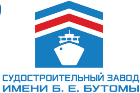 2.3.3. Схему окраски и логотипов (в том числе размеров логотипов) согласовать с Заказчиком.3. Требования к монтажу ПС.3.1. Монтаж ПС выполнить в соответствии с п.п. 27-64 ФНП. Контроль качества монтажа и наладки ПС произвести в соответствии с п.п. 62-64 ФНП, с предоставлением итоговой документации.3.2. Монтаж приборов безопасности произвести в соответствии с п.п. 49-53; 55-57 ФНП.3.3. Монтаж ПС и перестановка (демонтаж-монтаж) крана КМ-50/10 произвести в осях 32-36/В-Х, осях 24-28/В-Х, осях 28-32/В-Х корпус 75 (БКЦ-2). Место монтажа ПС и крана КМ-50/10 см. рисунок 3, рисунок 3.1.4. Технические требования к ПС:4.1. Поставляемые ПС должны удовлетворить следующим параметрам, указанным в п. 2, в таблице 1, рисунок 1, 2 настоящего ТЗ. *(рисунки не определяют точную конструктивную форму).4.2. Оборудование, узлы и механизмы ПС должны быть легкодоступны для их обслуживания (демонтажа), без применения автогидроподъемника (автокрана).4.3 Все конструктивные параметры ПС, параметры отдельных сборочных единиц, узлов и механизмов ПС должны быть согласованы с Заказчиком в части касающейся, с учётом того, что все размеры: привязочные, монтажные и т.д. уточняются замерами от Подрядчика на территории Заказчика. Все привязочные, монтажные и другие размеры, необходимые для проектирования, изготовления и монтажа ПС, уточняются замерами от Подрядчика по месту нахождения (на производственной территории) Заказчика. Все параметры и размеры остальных кранов, в том числе таблицы 2, уточняются Подрядчиком по месту нахождения (на производственной территории) Заказчика. Весовые характеристики (масса) некоторых узлов или сборочных единиц ПС могут быть скорректированы (с выполнением и предоставлением утверждённого предварительного технического расчёта от нагрузок на балки и колонны металлоконструкций, а также рельсы в  БКЦ-2).4.4 Поставляемое ПС должно быть укомплектовано ключ-марочной системой.Таблица 1.- Технические характеристики для поставки Товаров (ПС).Рисунок 1. Установочная схема Товара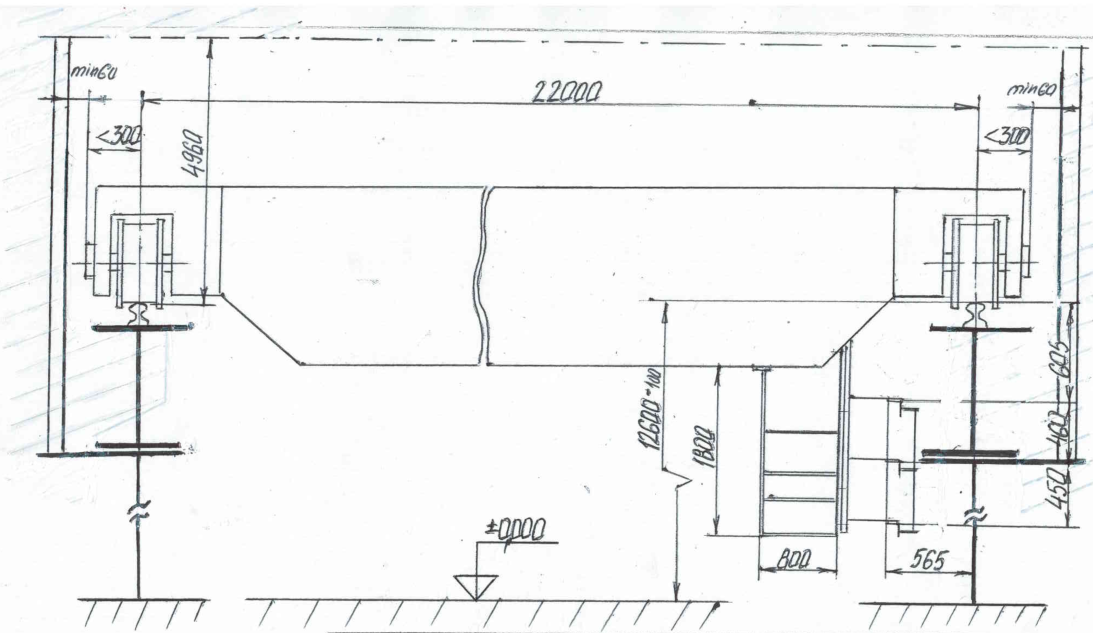 Рисунок 2. Габаритные размеры траверсы с магнитными шайбами (рисунок не определяют точную форму)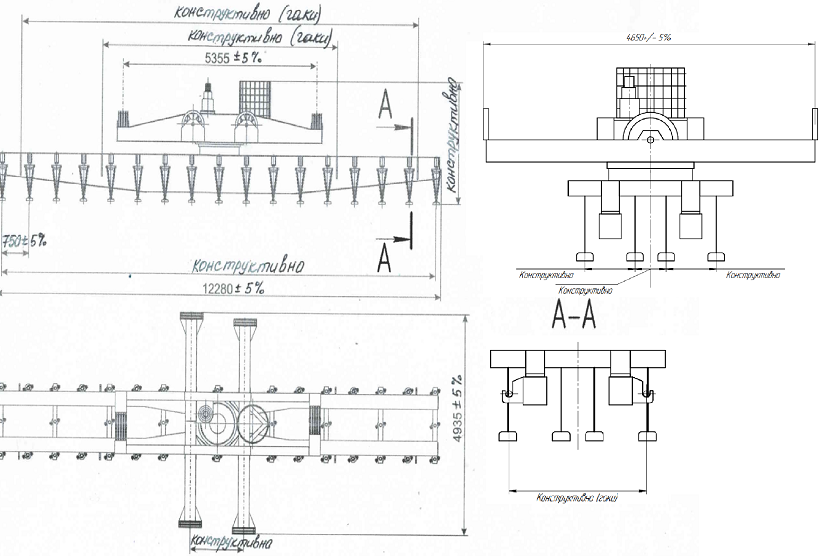 Рисунок 3 –  корпус 75 (БКЦ-2 низкая часть) в разрезе.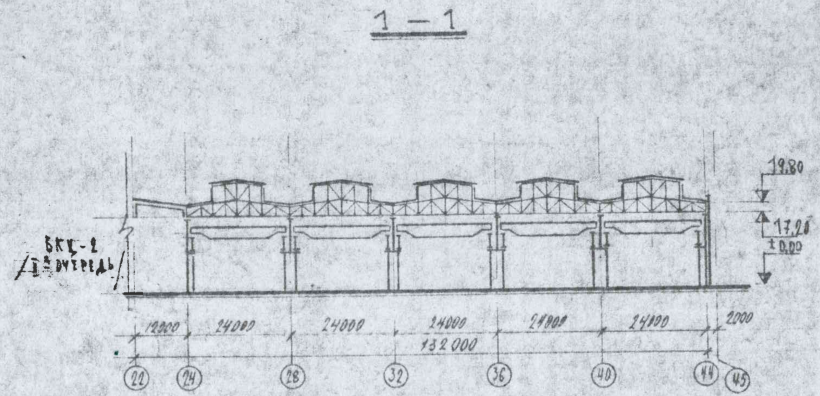 Рисунок 3.1 – корпус 75 (БКЦ-2 низкая часть) в разрезе вид сверху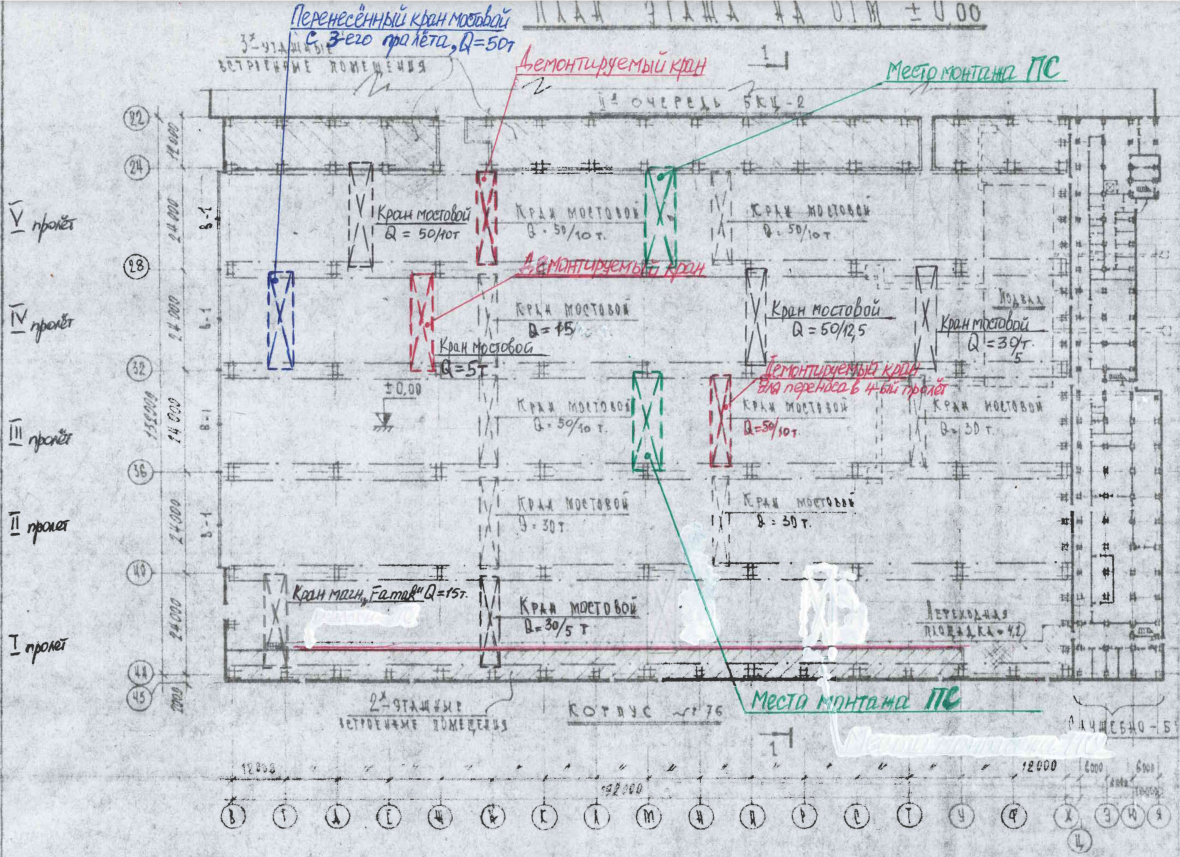 Таблица 2. Реестр крановых путей, кранов в пролётах БКЦ-2 (с 3-го по 5-ый пролёт)5. Требования к демонтажу и переносу кранов мостовых электрических КМ-50/10, КМ-55.1 Кран мостовой электрический КМ-5, расположенный в БКЦ-2  4-ом пролете необходимо демонтировать.5.2. Кран мостовой электрический КМ-50/10, расположенный в БКЦ-2  3-ем пролете необходимо демонтировать и смонтировать в 4-ом пролете.5.3 Кран мостовой электрический КМ-50/10, расположенный в БКЦ-2  5-ом пролете необходимо демонтировать.5.4 Перед проведением работ по демонтажу кранов мостовых электрических (3 шт.), Подрядчик должен предоставить «Технологический регламент по демонтажу и монтажу кранов электрических мостовых КМ-50/10 (2 шт.), КМ-5, переносу с монтажом крана КМ-50/10».5.5 Работы по демонтажу кранов мостовых электрическихКМ-50/10, КМ-5 производить в соответствии с п.п. 11, 18, 27, 30- 32, 41-42, 160 ФНП, а также «ТРЕБОВАНИЙ К ОРГАНИЗАЦИИ И ПРОВЕДЕНИЮ РАБОТ ПО МОНТАЖУ (ДЕМОНТАЖУ) ГРУЗОПОДЪЕМНЫХ КРАНОВ» РД 22-28-37-026.	Требования к техническим характеристикам работ6.1.	Требования до начало работ:6.1.1	Подрядчик предоставляет Заказчику до начала работ, а также до начала каждого этапа выполнения работ для его проверки и согласования:6.1.1.1	График выполнения работ в соответствии с требованиями настоящего ТЗ;6.1.1.2	Разрешительные документы на право проведения работ в соответствии с п.п. 1.1. – 1.7 настоящего ТЗ (лицензии, документы на лабораторию  неразрушающего контроля, сведения и копии аттестационных документов на персонал,  задействованный для выполнения работ, документы на приборы измерения и их протоколы поверки, сертификаты и т.д.);6.1.1.3	Проектную документацию «Техническое перевооружение опасного производственного объекта «Площадка блока корпусных цехов БКЦ-2»» и  положительного заключения экспертизы промышленной безопасности на проектную документацию «Техническое перевооружение опасного производственного объекта «Площадка блока корпусных цехов БКЦ-2»». Подрядчик перед проведением работ по изготовлению и поставке ПС, монтажу-демонтажу кранов должен предоставить документацию по техническому перевооружению опасного производственного объекта БКЦ-2 (замена применяемых на опасном производственном объекте технических устройств), с соответствующими техническими расчётами.6.1.1.4	Инструкцию по монтажу и наладке ПС;6.1.1.5	Программу проведения ПТО после монтажа и пусконаладочных работ ПС;6.1.1.6	Реестр документов с указанием их объемов и сроков предоставления, которые Заказчик должен передать Подрядчику для выполнения работ (сроки по предоставлению документов не должны быть меньше 7-ми рабочих дней);6.1.1.7	Перечень оборудования, материалов и услуг,  которые должен предоставить Заказчик для проведения работ: испытательные грузы;  участок проведения испытаний; питание – 380 В; газы; помещение для хранения материалов; комната отдыха.6.1.1.8	Материально-технические ресурсы, оборудование оговоренные в п.п. 6.1.1.7 предоставляет Заказчик по письменной заявке от Подрядчика;6.1.1.9	Подрядчик должен своими силами, средствами и материалами (в том числе грузоподъемной техникой) выполнить работы, описанные в  п.п. 1.1.-1.7 настоящего ТЗ в соответствии с:- Действующим законодательством РФ;- Правилами пожарной безопасности в РФ, техническими регламентом о требованиях пожарной безопасности;- ФНП;- Федеральным законом № 116-ФЗ от 21.07.1997 «О промышленной безопасности опасных производственных объектов»;- Федеральными нормами и правила в области промышленной безопасности "Положение о применении нарядов-допусков при выполнении работ повышенной опасности на опасных производственных объектах горно-металлургической промышленности", утверждённых приказом Федеральной службы по экологическому и атомному надзору от 18.01.2012 г. №44.6.2.	Подрядчик в соответствии с настоящим ТЗ, должен передать ПС с полным пакетом технической документации по ПС Заказчику, выполнить монтажные работ ПС с конструкторским надзором, пуско-наладочные работы ПС, демонтажно-монтажные работы кранов согласно п.п. 1.1.5-1.1.7 настоящего ТЗ, практическое обучение персонала (Заказчика) в помещении на территории Заказчика навыкам правильной эксплуатации и технического обслуживания ПС и постановкой ПС на учёт в Ростехнадзор.7. Требования к монтажу ПС.7.1. Монтаж ПС выполнить в соответствии с п.п. 27-64 ФНП. Контроль качества монтажа и наладки ПС произвести в соответствии с п.п. 62-64 ФНП, с предоставлением итоговой документации.7.2	Подрядчик должен обеспечить выполнение следующих условий монтажа:7.2.1	 Организации и их работники, выполняющие работы по монтажу, наладке, должны соответствовать требованиям, изложенным в пунктах 11 - 22 настоящих ФНП.7.2.2	 Перед выполнением работ все работники, выполняющие работы по монтажу и наладке, должны быть ознакомлены с рабочими процедурами (характеристикой работ), должностными и производственными инструкциями.7.2.3	 Работники, выполняющие работы по монтажу, должны быть ознакомлены с руководством (инструкцией) по монтажу, регламентирующим порядок операций, а также технологическим регламентом ППР или ТК на монтаж и дополнительными требованиями промышленной безопасности всего комплекса работ, связанных с монтажом либо наладкой ПС.7.2.4	 Площадка для монтажа ПС, производства сборочных и монтажных работ должна соответствовать руководству (инструкции) по монтажу ПС, а также технологическому регламенту на монтаж (в руководстве по эксплуатации ПС должны быть прописаны условия монтажной площадки, соответствующей фактическим условиям монтажа у Заказчика).7.2.5	 Зона монтажной площадки должна быть ограждена по периметру, а на ограждениях вывешены знаки безопасности и таблички.7.2.6	Подрядчик оформляет и подписывает акт сдачи-приемки монтажного участка пути под монтаж.7.2.7	Акт сдачи-приемки должен включать результаты планово-высотной съемки пути и измерения сопротивления заземления, соответственно, на монтажном участке или на всем пути в целом.7.2.8	Монтируемое ПС должно соответствовать параметрам, указанным в эксплуатационной документации, а также требованиям настоящего раздела.7.2.9	 Выполнение погрузочно-разгрузочных работ на монтаже с применением ПС должно соответствовать требованиям руководства (инструкции) по монтажу ПС.7.2.10	 Во время подъема и перемещения монтируемых элементов ПС запрещается находиться людям на них, в люльках и иных приспособлениях, навешенных на поднимаемые и монтируемые элементы.7.2.11	 Для обеспечения электробезопасности на монтажной площадке и при выполнении наладочных работ необходимо:- ограждать токоведущие части электроустановок, а также места присоединения проводов к машинам, трансформаторам и другим приемникам электрической энергии;- проводить монтаж временных электрических сетей только аттестованным электромонтерам и в строгом соответствии с технологическим регламентом на монтаж (при наличии);- допускать монтажные, наладочные и ремонтные работы на токоведущих частях при напряжении более 50 В только при снятом напряжении, вывешивать предупредительные таблички на устройства, подающие напряжение. Необходимость предварительного выполнения работ по заземлению определяется в соответствии с требованиями по электробезопасности.7.2.12	 Погрузочно-разгрузочные работы при выполнении монтажа ПС должны соответствовать регламенту, приведенному в руководстве (инструкции) по эксплуатации ПС, или технологическому регламенту на монтаж (при наличии) и выполняться под руководством специалиста, ответственного за безопасное производство работ с применением ПС. При этом до начала выполнения работ должен быть проведен инструктаж работников, непосредственно участвующих в монтаже ПС.7.2.13	 Монтаж ПС производится в технологической последовательности, указанной в следующих документах:- руководстве (инструкции) по эксплуатации, представляемой Подрядчиком;- технологическом регламенте или ППР, разрабатываемом для монтажа ПС;- ТК, дополняющих в необходимых случаях ППР.7.2.14	 При внесении изменений в технологический регламент в процессе монтажа они должны разрабатываться Подрядчиком, с подготовкой соответствующих исполнительных документов (чертежей, схем и описаний). При этом ответственность за промышленную безопасность внесенных изменений и их последующую реализацию в процессе монтажа несет Подрядчик.7.2.15	 При проведении монтажных и наладочных работ должны соблюдаться следующие организационные требования:а) на монтажной площадке не должны находиться посторонние работники, не принимающие участия в монтажных или наладочных операциях. Работникам, связанным с монтажом, запрещается находиться на металлоконструкциях ПС, а также внутри них и в опасной зоне (если это не оговорено специально в эксплуатационной документации ПС);б) в процессе монтажа при работе на высоте работники должны находиться на ранее установленных и надежно закрепленных средствах подмащивания и в местах, определенных инструкциями по монтажу;в) для перехода персонала и специалистов по полностью смонтированным элементам металлоконструкций ПС необходимо пользоваться предусмотренными для этих целей лестницами, переходными площадками и трапами с перилами.7.2.16	 На надземные рельсовые пути персонал должен подниматься по стационарным лестницам, закрепленным к колоннам или конструкциям строений, а перемещение вдоль пути осуществлять согласно инструкции, утвержденной распорядительным актом эксплуатирующей организации, где выполняются монтаж и (или) наладка ПС;а) подъем и передвижение работников по раскосам или иным элементам металлоконструкций ПС, не предназначенным для этих целей руководством (инструкцией) по эксплуатации ПС, а также спуск вниз по канатам ПС запрещаются;б) управление ПС в период монтажа должно проводиться только с места, указанного в эксплуатационной документации (с пульта).7.2.17	 Сборку и соединение отдельных сборочных единиц ПС выполняют согласно требованиям руководства (инструкции) по эксплуатации и другой эксплуатационной документации ПС.7.2.18	 Крупногабаритные сборочные единицы ПС укладывают на место последующего монтажа с применением грузоподъемных механизмов, при этом положение стыкуемых элементов по высоте регулируют в соответствии с требованиями руководства (инструкции) по эксплуатации ПС. Фактическая несоосность (непараллельность) стыкуемых сборочных единиц не должна превышать величин соответствующих допусков, приведенных в руководстве (инструкции) по эксплуатации ПС.7.2.19	 Сварку отдельных элементов при монтаже ПС, если она предусмотрена, выполняют согласно указаниям руководства (инструкции) по эксплуатации ПС. При отсутствии в руководстве (инструкции) по эксплуатации (монтажу) ПС требований к объемам и методам контроля качества сварных соединений их следует назначать согласно указаниям пунктов 68 - 82 настоящих ФНП.7.2.20	 По завершении работ, связанных с монтажом металлоконструкций, выполняется запасовка грузовых канатов, наладка тормозов, ограничителей, (пункты 49 - 57 настоящих ФНП). По окончании указанных работ осуществляется наладка системы управления ПС в целом.7.2.21	 Монтаж и наладка, ограничителя грузоподъемности ПС (далее – ОГП) осуществляются Подрядчиком.7.2.22	 Монтаж и наладка ОГП  в составе ПС должен выполняться в соответствии с их эксплуатационными документами, а также эксплуатационными документами ПС. При отсутствии в эксплуатационных документах необходимых указаний монтаж следует проводить по проекту разработчика или изготовителя ОГП либо по проекту, разработанному Подрядчиком, при этом установка ОГП не должна влиять на прочностные и функциональные показатели ПС. Технологический процесс монтажа и наладка ОГП должен быть разработан с учетом того, что любой отказ (поломка) любой составной части ОГП в процессе эксплуатации не должен приводить к аварии ПС, в том числе к падению ПС, его частей и/или груза.7.2.23	 ОГП должен устанавливаться в доступных для осмотра и обслуживания местах, защищенных от внешних воздействий.7.2.24	 Отметка о монтаже и наладке ОГП должна быть внесена в паспорт ПС и в паспорт ОГП, являющийся неотъемлемой частью паспорта ПС, с приложением акта выполненных работ.7.2.25	 После монтажа, наладки, ОГП он должен быть опломбирован (установлена защита от несанкционированного доступа) в соответствии с указаниями эксплуатационной документации Подрядчиком. 7.3	Монтаж ПС и крана КМ-50/10 произвести в осях 32-36/В-Х, осях 24-28/В-Х, осях 28-32/В-Х корпус 75.7.4	В ходе работ и по их окончанию (до подписания акта выполненных работ) Заказчик имеет право осуществлять надзор за действиями Подрядчика и требовать от него любые документы, относящиеся к выполнению работ.8	Требования к документации. Состав и содержание работ. Требования к результатам работ и иные показатели, связанные с определением соответствия выполняемых работ потребностям Заказчика (приемка работ):8.2	Результаты работ определенные п.п. 1.1.-1.7 настоящего ТЗ, а также других работ, оговоренных в дополнительных соглашениях к договору, предъявляются комиссии Заказчика;8.3	Комиссия работает в составе:8.3.1	Председатель комиссии - уполномоченный представитель Заказчика;8.3.2	Члены комиссии – уполномоченный(ые) представитель(и) Подрядчика, уполномоченный(ые) представитель(и) Заказчика.8.4	Подрядчик по окончанию работ, не позднее чем за 3 дня до начала работы комиссии, предоставляет ей следующую итоговую документацию:8.4.1	Документацию ПС (в 3-ех экземплярах в распечатанном виде на русском языке (на двух экземплярах проставить печать «дубликат»), на электронном носителе – флеш носителе (3 шт.)), а именно:- комплект разрешительных документов завода изготовители: копия сертификата соответствия - ПС техническому регламенту ТР ТС 010/2011;- паспорт ПС (оригинал – 1 экз., дубликат – 2 экз.);- руководство (инструкция) по эксплуатации (с программой проведения технического освидетельствования и детального и технического обслуживания с регламентным ремонтом, с графиком ТОиР) ПС, составленное в соответствии с требованиями ТР ТС 010/2011;- инструкция по монтажу ПС;- паспорты электродвигателей и редукторов ПС;- руководство (инструкция) по эксплуатации, обслуживанию редукторов ПС;- паспорт/сертификат на частотные преобразователи ПС;- руководство (инструкция) по эксплуатации, обслуживанию электродвигателей ПС;- паспорт эл. оборудования ПС;- руководство (инструкция) по эксплуатации, обслуживанию всего эл. оборудования ПС, в том числе частотные преобразователи, контроллеры ПС;- паспорт ОГП;- руководство (инструкция) по эксплуатации, обслуживанию ОГП;- каталог запасных и быстроизнашивающихся деталей (по требованию Заказчика);- комплект чертежей: мех. часть (чертежи сборочные, габаритные, чертежи монтажные, чертежи детальные, узловые и т.д.); эл. часть (схема эл. принципиальная, монтажная, кабельный журнал);	-документация и аксессуары для наладки и диагностики приводов с частотным управлением.Руководство (инструкция) по эксплуатации и монтажу, составлена в соответствии требований ТР ТС 010/2011.8.4.2	Акт монтажа всех ПС и крана мостового электрического КМ-50/10, с приложенной следующей документацией:- протоколы замера сопротивления изоляции проводов и системы заземления;- фактические результаты соответствия геометрических размеров смонтированного ПС требованиям, указанным изготовителем ПС, а также подтверждено соответствие установки ПС требованиям, приведенным в пунктах 101 - 137 настоящих ФНП;- данные об установленных на ПС: ОГП; концевых выключателей механизма передвижения грузовой тележки и ПС; концевых выключателей механизма подъема; концевых выключателей механизма поворота (при наличии); концевых выключателей калиток на ПС; комплектах отключающих линеек с концевыми выключателями ПС; звонке громкого боя;- результаты наладочных работ, подтверждающие работоспособность систем управления ПС;8.4.3	Исполнительные сборочные (монтажные) чертежи металлоконструкций ПС;8.4.4	Перечень предоставляемых документов кабельного токоподвода:- проект на установку системы кабельного токоподвода к грузовой тележке;- сертификаты на качество и соответствие на поставляемые комплектующие и материалы.8.4.5	Документы, удостоверяющие качество сварки конструкций, выполненной при сборке и монтаже (копии удостоверений сварщиков, копии сертификатов на сварочные материалы, результаты механических испытаний контрольных сварных образцов, результаты неразрушающего контроля сварных соединений, если при монтаже применялась сварка отдельных сборочных единиц):- аттестат на технологии сварки;- аттестаты сварщиков;- аттестат сварочного оборудования;- сертификаты на электроды и сварочный материал;- акт проверки технических свойств электродов;- сертификат на металлопрокат или испытания в соответствии с ГОСТ 7268 и ГОСТ 9454 в аттестованных лабораториях (с приложениями документов на аттестацию лаборатории, аттестации приборов и методик контроля, аттестации специалистов лаборатории);- чертежи на сварку и технологическую документацию;- свидетельство об аттестации лаборатории неразрушающего контроля организации выполняющей ремонт (возможно договор с другой лабораторией и их документы) с приложениями;- удостоверения (аттестации) лиц осуществляющих различные степени неразрушающего контроля;- документы подтверждающие качество и поверку приборов для проведения неразрушающего контроля;- акт проведения испытаний сварных соединений;- заключение по неразрушающему контролю сварных соединений; 8.4.6	Итоговая документация по результатам выполнения работ по ПТО:- акт полного технического освидетельствования (ПТО проводится с участием представителей Заказчика, председатель комиссии - Подрядчик).8.4.7	Итоговая документация по результатам выполнения работ в соответствии с настоящим ТЗ:- чертежи сборочные, детальные, монтажные ПС;8.4.8	- расчет прочностной и расчет на устойчивость металлоконструкций несущих конструкций сооружения (балок, колонн, фундаментов) пролетов БКЦ-2 в осях 32-36/В-Х, осях 24-28/В-Х, осях 28-32/В-Х корпус 75, утвержденные специализированной организацией;8.4.9	- акт планово-высотной съемки путей ПС и крана КМ-50/10 рельс КР100;- акт сдачи-приемки подвесных крановых путей под монтаж ПС.8.4.10	Итоговая документация по результатам выполнения работ в соответствии с требованиями настоящего ТЗ:- акт осмотра, наладки, приборов и устройств безопасности, системы управления (с приложением карты осмотра и ведомости дефектов для крана КМ-50/10), ОГП.8.4.11	Предоставить документацию согласно п. 144 ФНП.8.4.12 Документы (заверенные копии Подрядчиком, скреплённые печатью), подтверждающие прохождение, в установленном порядке, профессионального обучения по соответствующим видам деятельности рабочих специальностей (для персонала по демонтажно-монтажным работам ПС, кранов), инженерно-технических рабочих, принимавших участие в работах, согласно требований настоящего ТЗ (удостоверения; протоколы аттестаций группам промышленной безопасности (при необходимости, согласно требований действующего законодательства РФ в соответствующей отрасли); группам соответствующих допусков по электробезопасности).8.4.13	Замеры по электрической части ПС и кранов после демонтажно-монтажных работ, согласно требований настоящего ТЗ. Сертификаты и паспорта на материалы, применяемые в работах настоящего ТЗ.8.4.14	Протокол ОТК с подтверждением качества выполненных работ по монтажу ПС и крана КМ-50/10 (переноса крана КМ-50/10).9. Гарантийные обязательства9.1.	Гарантийный срок на выполненные работы определяется договором и должен быть не менее 24 месяцев с момента подписания сторонами Актов приемки выполненных работ.9.2. Гарантия на оборудование в соответствии с гарантийным сроком предприятия – изготовителя, но не менее 12 месяцев с момента подписания сторонами Актов приемки выполненных работ.9.3. Подрядчик несет ответственность за недостатки (дефекты), обнаруженные в пределах гарантийного срока со дня подписания акта о приемке работ, если не докажет, что они произошли вследствие нормального износа объекта или его частей, или неправильной его эксплуатации.9.4. Если в течение гарантийного срока выявится, что качество выполненных работ или материалов не соответствует требованиям документации согласно ТЗ, работы выполнены Подрядчиком с отступлениями, ухудшившими результат работы, с иными недостатками, которые делают объект работ непригодным для нормальной эксплуатации Заказчик должен письменно заявить о них Подрядчику с указанием сроков их устранения и потребовать от Подрядчика безвозмездного устранения недостатков.9.5. В течение гарантийного срока в соответствии с договором, Подрядчик обеспечивает за свой счет устранение и исправление всех неисправностей и дефектов, возникших в следствии недостатков результата выполненных работ или выявления скрытых дефектов;9.6 При возникновении аварии и/или инцидента и/или несчастного случая при эксплуатации ПС, причиной которого выявлено некачественное выполнения Подрядчиком работ по п.п. 1.1-1.7 настоящего ТЗ, Подрядчик несет ответственность, в соответствии законодательством РФ  и компенсирует все убытки Заказчика с применением коэффициента 1,2.9.7 Подрядчик обязуется в указанный Заказчиком срок устранить брак, в том числе скрытые дефекты, которые будут выявлены при сдаче приемке работ, устранить дефекты по гарантийным обязательствам. В случае выявления брака после приема-передачи выполненных работ Подрядчику направляется письменное уведомление для участия его представителя в обследовании и составлении Акта.9.8 Конкретные сроки устранения выявленных нарушений фиксируются двусторонним Актом. 9.9 Если Подрядчик в течение срока, указанного в Акте, не устранит недостатки в выполненных работах, то Заказчик вправе устранить недостатки силами другого Исполнителя, с отнесением своих затрат, включая стоимость привлечения сторонних организаций для оценки повреждений, на Подрядчика. Подрядчик обязуется возместить указанные затраты в течение 15 (пятнадцать) рабочих дней с момента получения письменного требования Заказчика.9.10 При отказе Подрядчика от составления или подписания Акта обнаруженных недостатков и дефектов, для их подтверждения, а также для защиты своих прав в судебном порядке Заказчик вправе обратиться в специализированную организацию, для проведения экспертизы, по окончании которой составляется соответствующий Акт с указанием характера недостатков.9.11 Любое уведомление по настоящему Договору делается в письменном виде и отправляется заказным письмом по адресу, указанному в настоящем Договоре. Отсутствие Подрядчика или Заказчика или невозможность вручения ему уведомления по иной причине, не является основанием утверждать, что Подрядчик не был извещен или был извещен несвоевременно.10. Требования к Подрядчику10.1. Подрядчик должен обладать гражданской правоспособностью в полном объеме для заключения и исполнения Договора.10.2. Не должен находиться в процессе ликвидации; банкротства и на его имущество не должен быть наложен арест.10.3. Обладать необходимыми профессиональными знаниями, опытом и репутацией не менее 10 лет, в соответствующей сфере деятельности.10.4. Иметь ресурсные возможности (финансовые, материально технические, производственные, трудовые).10.5. Обеспечить способность проведения необходимого комплекса работ в требуемые сроки и с должным качеством.10.6. Подрядчик должен иметь необходимые разрешительные документы для проведения данных работ.Подрядчик за просрочку выполнения работ согласно п.п. 1.1-1.7 в части касающейся по ТЗ, составляет 0,1% от стоимости работ и поставки оборудования по договору, а за просрочку более 10 календарных дней уплачивается штраф в размере 15 % от общей стоимости выполнения работ и поставки оборудования по договору.Подрядчик должен под непосредственным руководством произвести все работы в соответствии с настоящим ТЗ.10.7 Заказчик производит всю приемку, проверку технической документации и приёмку, проверку итоговой и другой документации в соответствии с требованиями настоящего ТЗ на бумажном носителе и в полном объёме, подписанную, утверждённую и скреплённую печатью Подрядчиком. Документация Подрядчика предоставляется Заказчику по месту нахождения Заказчика.10.8 Заказчик по требованию Подрядчика предоставляет копии необходимой для выполнения работ по Договору, имеющейся в наличии в архиве Заказчика проектно-конструкторской документации ПС, на бумажном носителе. Копии проектно-конструкторской документации предоставляются Подрядчику по месту нахождения Заказчика. Поиск проектно-конструкторской и технической документации в архиве осуществляет Подрядчик.10.9 Сроки согласования, предоставления проверки Заказчиком всей имеемой технической документации, указанной в настоящем ТЗ; дополнительных соглашений; сметных калькуляций к договору и дополнительным соглашениям; схем, чертежей, материалов и т.д., применяемых в работах по настоящему ТЗ, не влияют на срок окончания работ в соответствии с настоящим ТЗ (с учётом проверки Заказчиком документации сроком не более 15 рабочих дней).10.10	Подрядчик предоставляет Заказчику ежедневно (или в согласованный промежуток времени с Заказчиком) сменно-суточные задания, отчёт выполненных работ ПС, кранах и фотоотчёт выполненных работ по ТЗ, в соответствии с настоящим ТЗ.10.11	Со стороны Подрядчика, назначенным Приказом Подрядчика, производится ежедневный контроль работ (непосредственное личное присутствие представителя Подрядчика на территории (объекте работ по ТЗ у Заказчика, кроме изготовления ПС), в соответствии с п.п. 1.1-1.7 в части касающейся по ТЗ лицом, имеющим соответствующую инженерную квалификацию, с подтвержденной документацией (дипломом технического специалиста). Контроль работ с применением сварки осуществляется бригадиром-сварщиком Подрядчика (6 разряд электрогазосарщика либо электросварщик на автоматических и полуавтоматических машинах).10.12	Подрядчик обязуется выполнить работы в соответствии с настоящим ТЗ. Подписание товарно-транспортных накладных и актов пуска в работу, осуществляется после выполнения полного перечня работ в соответствии с требованиями настоящего ТЗ.10.13	Доставку ПС, всех материалов, комплектующих, оборудования, металлоконструкций и узлов для выполнения работ в соответствии требованиями настоящего ТЗ, к месту объекта работ по ТЗ, осуществляет собственной техникой Подрядчик.11	Права и обязанности сторон11.1	Подрядчик обязан:11.1.1	Выполнить предусмотренные настоящим Договором работы в соответствии с Техническим заданием, являющемся  Приложением № 2 к Договору и Спецификацией Приложением №2 к Договору.11.1.2	Исполнять полученные в ходе выполнения работ указания Заказчика, если такие указания не противоречат условиям настоящего Договора и не представляют собой вмешательство в оперативно-хозяйственную деятельность Подрядчика.11.1.3	Поставить на территорию Заказчика необходимые материалы, оборудование, изделия, конструкции, комплектующие изделия, техник, а также осуществить их приемку, разгрузку, складирование и сохранность.11.1.4	Подрядчик гарантирует, что качество  материалов, оборудования и комплектующих изделий, конструкций и систем, применяемых им для производства работ, будут соответствовать требованиям, указанным в проектной документации, государственным стандартам, техническим условиям и иметь соответствующие сертификаты, технические паспорта или другие документы, удостоверяющие их качество.11.1.5	До начала работ предоставить Заказчику заверенные копии сертификатов, технические паспорта на строительный материал, комплектующие изделия, конструкции, системы и технику необходимые для выполнения работ и иную документацию, указанную в Техническом задании (Приложение №1 к договору).11.1.6	Обеспечивает ограждение ремонтной площадки с последующим обеспечением безопасного ведения на ней работ и организацией пропускного режима.11.1.7	Руководитель подрядной организации должен иметь удостоверение по охране труда и технической безопасности, а также документацию согласно требований Ростехнадзора и приказа №461 от 26.11.2020 (ФНП), при необходимости согласно требований действующего законодательства РФ.11.1.8	Подрядчик несет полную ответственность за соблюдение правил технической безопасности, пожарной безопасности на территории организации, где проводит работы согласно Договору. Кроме того, Подрядчик:- допускает к выполнению работ специалистов и работников, прошедших обучение и медицинские осмотры по своей специальности;- обеспечивает работников спецодеждой и средствами индивидуальной и коллективной защиты;- использует в работе исправное технологическое оборудование, материалы и инструменты.11.1.9	Подрядчик обязуется выполнить работы в соответствии с техническим заданием (Приложение №1 к настоящему Договору).11.1.10	Подрядчик должен вывезти в течение 10-ти дней после выполнения работ и подписания Акта выполненных работ, принадлежащие ему машины и оборудование, транспортные средства, инструменты, инвентарь, материалы, конструкции, демонтировать возведенные им не стационарные временные здания и сооружения, строительный мусор под метлу.11.1.11	Подрядчик гарантирует качество работ в течение 12 (двенадцать) месяцев с даты подписания сторонами Акта выполненных работ, при условии соблюдения в процессе эксплуатации объектов соответствующих требований, указанных в техническом задании.11.1.12	Подрядчик несет ответственность за недостатки (дефекты), обнаруженные в пределах гарантийного срока со дня подписания акта о приемке работ, если не докажет, что они произошли вследствие нормального износа объекта или его частей, или неправильной его эксплуатации.11.1.13	Если в течение гарантийного срока выявится, что качество выполненных работ или материалов не соответствует требованиям документации, ГОСТам, ФНП, ФЗ, ПУЭ, РД, ТР ТС, ОСТ и т.д. (по настоящему ТЗ), работы выполнены Подрядчиком с отступлениями, ухудшившими результат работы, с иными недостатками, которые делают объект работ непригодным для нормальной эксплуатации Заказчик должен письменно заявить о них Подрядчику с указанием сроков их устранения и потребовать от Подрядчика безвозмездного устранения недостатков.11.1.14	Подрядчик обязан приступить к устранению недостатков в течение 14 календарных дней с момента получения уведомления от Заказчика.11.1.15	Течение гарантийного срока прерывается на время, со дня письменного уведомления Заказчика об обнаружении недостатков до дня устранения их Подрядчиком.В течение гарантийного срока в соответствии с договором подряда, Подрядчик обеспечивает за свой счет устранение и исправление всех неисправностей и дефектов, возникших вследствие недостатков результата выполненных работ.11.1.16	За 3 (Три) календарных дня до срока окончания работ письменно уведомить Заказчика об окончании проведения работ и готовности к сдаче-приемке Объекта.11.1.17	Подрядчик письменно информирует Заказчика за два дня до начала приемки отдельных ответственных конструкций и скрытых работ по мере их готовности работ (при необходимости).11.1.18	Готовность принимаемых конструкций и работ подтверждается подписанием Заказчиком и Подрядчиком актов промежуточной приемки ответственных конструкций и актов освидетельствования скрытых работ (при необходимости).11.1.19	Получить и нести ответственность за наличие и правомерность всей разрешительной документации, необходимой для производства работ, на объекте расположенном по адресу, указанному в п. 1.1. настоящего Договора.11.1.20	До начала выполнения работ для оформления пропусков Подрядчик обязан предоставить Заказчику список своих работников, которые будут выполнять работы на территории Заказчика. Данный список должен быть составлен по установленной форме и согласован должностными лицами Заказчика.11.1.21	В течение 10 (десяти) рабочих дней с даты подписания настоящего Договора заключить договор о банковском сопровождении и об открытии отдельного банковского счета в уполномоченном банке, выбранном Заказчиком. Письменно проинформировать Заказчика о реквизитах счета в течение 5 (пяти) календарных дней с даты его открытия путем направления соответствующего Дополнительного соглашения.11.1.22	Осуществлять расчеты в рамках настоящего договора только с использованием отдельного счета, открытого в уполномоченном банке в соответствии с Федеральным законом от 29.12.2012г. № 275-ФЗ «О государственном оборонном заказе».11.1.23	Включать идентификатор государственного контракта в контракты, заключаемые с другими подрядчиками, поставщиками в целях исполнения настоящего Договора.11.1.24	Определять в договорах, заключаемых с другими подрядчиками, поставщиками обязательное условие об осуществлении расчетов по таким договорам с использованием для каждого договора отдельного счета, открытого в уполномоченном банке, выбранном Заказчиком.11.1.25	Использовать для расчетов по договорам только отдельные счета, открытые в уполномоченном банке другим подрядчиком, поставщикам, с которыми у Подрядчика заключены договоры, при наличии у иных поставщиков, подрядчиков договоров о банковском сопровождении, заключенных с уполномоченным банком.11.1.26	Предоставлять по запросу государственного заказчика, органа финансового мониторинга, Заказчика, уполномоченного банка, с которым у Заказчика заключен договор о банковском сопровождении, в течение пяти рабочих дней со дня получения указанного запроса информацию о каждом привлеченном им в целях исполнения договора подрядчике, поставщике (полное наименование исполнителя, его адрес (место нахождения), номера телефонов руководителя, идентификационный номер налогоплательщика, код причины постановки на учет в налоговом органе) и иную информацию, предоставление которой предусмотрено федеральным законом «О государственном оборонном заказе».11.1.27	Предоставлять Заказчику информацию о каждом случае заключения в рамках кооперации договоров с другими подрядчиками, поставщиками.11.1.28	Вести раздельный учет результатов финансово-хозяйственной деятельности по настоящему Договору в соответствии с Правилами ведения организациями, выполняющими государственный заказ за счет средств федерального бюджета, раздельного учета результатов финансово-хозяйственной деятельности, утвержденными постановлением Правительства Российской Федерации от 19 января 1998 г. №47 «О Правилах ведения организациями, выполняющими государственный заказ за счет средств федерального бюджета, раздельного учета результатов финансово хозяйственной деятельности».11.1.29	Иметь действующие лицензии, разрешения и допуски, необходимые для выполнения работ, предусмотренных настоящим Договором.11.1.30	Иметь удостоверение по охране труда по всем видам выполняемых работ (например: обучения общему курсу охраны труда, работы на высоте, работы в замкнутых пространствах, газоопасные работы и т.д.), удостоверение о прохождения курса по оказанию первой помощи пострадавшим на производстве, документ подтверждающий обучению пожарно-техническому минимуму, аттестации по промышленной безопасности и удостоверения по работе с объектами промбезопасности (например: удостоверение стропальщика, удостоверение по курсу эксплуатации баллонов и т.д.), сертификата по прохождению курсов по экологи (включая по отходам производства), заключения о прохождении обязательного медицинского осмотра, выписки из журналов инструктажей по охране труда и противопожарной безопасности (документы перечисленные в этом пункте предоставляются при прохождении вводного инструктажа и по первому требованию представителей Заказчика при проведении проверок).11.1.31	Ограничить допуск посторонних лиц на место производства работ и обеспечить безопасность лиц находящихся в зоне действия вредных и опасных производственных факторов и опасностей травмирования людей.11.1.32	Не разглашать конфиденциальную информацию, полученную в ходе реализации настоящего Договора, включая информацию о финансовом положении Сторон и об условиях Договора.11.1.33	Обеспечить соблюдение установленного Заказчиком режима нахождения на территории предприятия Заказчика, порядка использования электронных пропусков.11.1.34	Руководствоваться при производстве работ: Правилами противопожарного режима в РФ (утвержденными Постановлением Правительства Российской Федерации от 16 сентября 2020 года № 1479), ОСТ 5-9029-84 «Леса для постройки и ремонта судов», ОСТ 5Р-0241-2010 «Безопасность труда при ремонте и постройке судов», а также всеми требованиями природоохранного законодательства, нормативно-правовых актов и действующих локальных документов Заказчика в области охраны труда, промышленной и пожарной безопасности, перечень которых по запросу Исполнителя направлен последнему отделом кадров Заказчика, а также размещен для ознакомления на официальном сайте https://kerchbutoma.ru (в разделе «Охрана труда и промышленная безопасность). 11.1.35	Назначить (при изменении состава руководителей на территории Заказчика переназначить)  своими приказами лиц, из числа своих сотрудников, ответственных за общую организацию работ, за получение материалов и комплектующих от Заказчика, проведение первичного инструктажа по охране труда, зафиксировать соответствующими приказами (приказ о назначении ответственных лиц за проведение стажировки на рабочем месте, приказ о допуске к самостоятельной работе, протокол проверки знаний безопасных приемов и методов выполнения работ).  Копии приказов направлять в отдел кадров и службу по охране труда и пожарного надзора Заказчика в течении суток с даты назначения и до проведения водного инструктажа и начала выполнения работ. Обеспечить своих сотрудников медицинским обслуживанием за свой счет.11.1.36	Соблюдать внутриобъектовый режим Заказчика соблюдать требования нормативно-правовых актов охраны труда, промышленной и пожарной безопасности, не допускать нарушений в области охраны труда, промышленной и пожарной безопасности, предусмотренных Положением «О стимулировании сторонних организаций по соблюдению требований своими работниками и работниками привлекаемых подрядных и субподрядных организаций природоохранного законодательства, нормативно-правовых актов и действующих локальных актов Заказчика в области охраны труда, промышленной и пожарной безопасности», утвержденным приказом Генерального директора (Заказчика)  №332-од  от 01.07.2021г. (в редакции, актуальной на момент выявления нарушения),  размещенном  для ознакомления  на официальном сайте  https://kerchbutoma.ru (в разделе «Охрана труда и промышленная безопасность»).11.1.37	Проводить, перед началом производства работ, инструктаж по технике безопасности, по пожарной безопасности и охране труда своих работников или привлекаемых работников по договору подряда или субподряда с оформлением соответствующего журнала и/или в наряд-допуске, проводить повторный, внеплановый и целевой инструктажи, а также доводить до своих работников или привлекаемых работников по договору подряда или субподряда с оформлением листов ознакомления все требования природоохранного законодательства, нормативно-правовых актов и действующих локальных документов Заказчика в области охраны труда, промышленной и пожарной безопасности, перечень которых по запросу Исполнителя направлен последнему отделом кадров  Заказчика, а также размещен для ознакомления на официальном сайте https://kerchbutoma.ru (в разделе «Охрана труда и промышленная безопасность).11.1.38	Получать и согласовывать с государственными надзорными органами соответствующие документы разрешительного характера на производство работ (при необходимости).11.1.39	В период гарантийных обязательств устранять недоставки выполненных работ по Договору, которые не могли быть установлены при обычном способе приемки (скрытие недостатки), в том числе, которые  были умышленно срыты Подрядчиком.11.1.40	В  случае некачественного выполнения работ по Договору, недостатков в работе, некачественных материалов и оборудования, Подрядчик обязуется заменить некачественные материалы и оборудование на соответствующие по качеству условиям настоящего Договора, а также устранить выявленные нарушения в течение 5 (пяти) рабочих дней с даты получения Уведомления,  либо вернуть все денежные средства, полученные в счет оплаты по Договору, в течение 5 (пяти) рабочих дней с даты получения соответствующего требования Заказчика и забрать некачественные материалы и оборудование при обнаружении недостатков и невозможности их устранения на месте. Расходы, связанные с устранением недостатков и некомплектности, несет Подрядчик.11.2	Подрядчик вправе:11.2.1	Требовать своевременной оплаты от Заказчика, согласно условиям Договора.11.3	Заказчик обязан: 11.3.1	Оплатить Подрядчику работы, в размерах и в сроки, установленные настоящим Договором.11.3.2	Принять надлежащим образом выполненные работы после получения уведомления от Подрядчика.11.3.3	Обеспечить беспрепятственный допуск, в том числе подъезд грузовому транспорту непосредственно к месту выполнения работ в течение всего срока проведения работ.11.4	Заказчик имеет право:11.4.1	Требовать от Подрядчика соблюдения режима использования отдельного счета во исполнение требований ФЗ от 29.12.2012 №275-ФЗ «О государственном оборонном заказе».11.4.2	Запрашивать у Подрядчика информацию о каждом привлеченном Подрядчике, подрядчике, предоставление которой, предусмотрено Федеральным законом от 29.12.2012 г. №275-ФЗ «О государственном оборонном заказе».11.4.3	Требовать от Подрядчика представления надлежащим образом оформленных документов, подтверждающих исполнение обязательств в соответствии с условиями Договора.11.4.4	Заказчик вправе осуществлять контроль за ходом и качеством выполняемых работ, соблюдением сроков их выполнения, не вмешиваясь при этом в оперативно-хозяйственную деятельность Подрядчика.11.4.5	Осуществлять контроль (надзор) за соблюдением работниками Подрядчика или работниками привлекаемых им подрядчиков требований природоохранного законодательства, законодательства и нормативно правовых актов в области охраны труда, промышленной и пожарной безопасности. Требование предписаний контролирующих служб Заказчика являются обязательными для исполнения всеми работниками и ответственными лицами Подрядчика.11.4.6	Приостановить начатый процесс выполнения работ Подрядчиком, когда выявлены нарушения требований законодательства РФ, нарушение требований природоохранного законодательства, законодательства и нормативно-правовых актов в области охраны труда, промышленной и пожарной безопасности, допущенных со стороны работников Подрядчика или привлекаемых им подрядчиков заведомо уведомив представителя Подрядчика, а если есть явная угроза жизни и здоровью людей, имуществу Заказчика и окружающей среде или опасность возникновения аварий, инцидентов пожаров и другим чрезвычайных ситуаций незамедлительно приостанавливать работы. При этом срок исполнения обязательств Подрядчика не продлевается.12	Ответственность Сторон12.1	Стороны несут имущественную ответственность за неисполнение или ненадлежащее исполнение обязательств по настоящему Договору.12.2	Взыскание сумм штрафных санкций (неустойка, проценты, штраф, убытки) может быть по решению Заказчика обращено на предоставленное Подрядчиком обеспечение исполнения обязательств или осуществлено путем вычета указанных сумм из суммы денежных средств, подлежащих уплате Заказчиком по Договору.12.3	За задержку окончательной оплаты по настоящему договору, но при условии наличия денежных средств на отдельном счете Заказчика, открытом в целях исполнения Государственного контракта, указанного в Договоре, Подрядчик вправе предъявить Заказчику неустойку в размере 0,5% от стоимости неоплаченного окончательного платежа, но не более 10% от неоплаченной суммы окончательного платежа.12.4	При нарушении Подрядчиком срока выполнения работ по Договору Подрядчик уплачивает Заказчику неустойку в размере 0,5% от стоимости Договора за каждый день просрочки, а за просрочку более 45 календарных дней дополнительно уплачивает Заказчику штраф в размере 15% от стоимости Договора.12.5	В случае некачественного выполнения работ по Договору, использования некачественных материалов и оборудования при строительных работах, Подрядчик обязуется за свой счет устранить выявленные нарушения, произвести замену некачественных материалов и оборудования на качественные, в сроки установленные Договором. В случае нарушения указанных  обязательств, Подрядчик оплачивает Заказчику пеню в размере 0,5% от стоимости некачественно выполненных работ, некачественных материалов и оборудования за каждый календарный день просрочки, а за просрочку более 45 календарных дней дополнительно уплачивает Заказчику штраф в размере 15% от стоимости Договора, а также возмещает все убытки (расходы) Заказчика, вызванные некачественно выполненными работами и некачественными материалами и оборудованием.12.6	В случае обнаружения после приемки работ в период гарантийного срока недостатков по качеству, которые не могли быть установлены при обычном способе приемки (скрытые недостатки), в том числе такие, которые были умышленно скрыты Подрядчиком, а также несвоевременного устранения обнаруженных дефектов или замены дефектных материалов и оборудования, Подрядчик уплачивает Заказчику пеню  в размере 0,5 % от стоимости работ, в которых обнаружены недостатки, и/или от стоимости дефектных материалов и оборудования  за каждый календарный день просрочки исполнения обязательств по устранению дефектов или замены материалов и оборудования.12.7	При нарушении согласованных сроков устранения дефектов или замены материалов и оборудования на срок более 45 (Сорока пяти) календарных дней Подрядчик помимо пени уплачивает Заказчику штраф в размере 15 % от стоимости работ, материалов и оборудования, в которых обнаружены недостатки.12.8	Уплата неустойки не освобождает Стороны от исполнения обязательств или устранения нарушений.12.9	Подрядчик несет ответственность за допущенные отступления от требований технической документации и СНиП.12.10	В случае неисполнения или ненадлежащего исполнения одной из Сторон иных обязательств по настоящему Договору виновная Сторона возмещает другой Стороне ущерб по выставленному обоснованному расчету заинтересованной стороны.12.11	В случае привлечения Подрядчиком для выполнения порученных работ сторонних организаций в качестве субподрядчика, он несет перед Заказчиком полную ответственность за действия (бездействия) этих субподрядчиков как за свои собственные.12.12	Требование о начислении и уплате штрафных санкций должно предъявляться заинтересованной Стороной в письменном виде. Без предъявления такого требования начисление и уплата штрафных санкций не производится.12.13	Ответственность за охрану труда и пожарную безопасность.12.14	За каждое выявленное нарушение, совершенное на территории Заказчика работниками Подрядчика или работниками привлекаемых им подрядчиков или субподрядчиков, требований природоохранного законодательства, законодательства и нормативно правовых актов в области охраны труда, промышленной и пожарной безопасности Заказчик вправе применить к Подрядчику штрафные санкции в порядке и размере, установленном Положением «О стимулировании сторонних организаций по соблюдению требований своими работниками и работниками привлекаемых подрядных и субподрядных организаций природоохранного законодательства, нормативно-правовых актов и действующих локальных актов Заказчика в области охраны труда, промышленной и пожарной безопасности», утвержденным приказом Генерального директора (Заказчика)  №332-од  от 01.07.2021г. (в редакции, актуальной на момент выявления нарушения),  размещенном  для ознакомления  на официальном сайте  https://kerchbutoma.ru (в разделе «Охрана труда и промышленная безопасность»). 12.15	Расследование аварий, несчастных случаев и других возможных инцидентов на территории Заказчика с участием работников Подрядчика или работников привлекаемых им подрядчиков или субподрядчиков  проводится в соответствии с требованиями Российского законодательства. За своевременное сообщение об аварии, инциденте, пожаре в том числе несчастном случае отвечает Исполнитель, при этом об возникновении таких случаев о начале, ходе и результатах расследования должен быть уведомлён Заказчик в течении суток с даты возникновения событий.13	Особые условия13.1	Подрядчик соглашается на предоставлении информации о своей деятельности, предусмотренной в п. 13.2 настоящего технического задания. Предоставление такой информации направлено на выполнение сторонами общих требований добросовестности и осмотрительности в гражданском обороте и осуществляется ими добровольно и безвозмездно.13.2	На момент заключения Договора, а также в период всего срока его действия и исполнения, в целях подтверждения гарантий, указанных в требованиях Договора Подрядчик предоставляет Заказчику следующую актуальную информацию и заверенные копии документов (копии документов заверяются единоличным исполнительным органом или лицом, действующим по доверенности):13.2.1	выписка из ЕГРЮЛ;13.2.2	свидетельства о государственной регистрации общества (ОГРН), свидетельства о постановке на учет в налоговом органе по месту регистрации (ИНН);13.2.3	протокол общего собрания участников (акционеров) общества или копия решения единственного участника (акционера) общества, в котором зафиксировано решение об избрании (назначении) исполнительного органа общества;13.2.4	приказ о вступлении в должность единоличного исполнительного органа общества;13.2.5	устав;13.2.6	лицензии, выданные Подрядчику на осуществление деятельности, в случаях, если осуществляемый вид деятельности требует прохождения процедуры лицензирования;13.2.7	доверенность лица, подписывающего договор (в случае, если договор подписывает не единоличный исполнительный орган);13.2.8	годовая и промежуточная налоговая и бухгалтерская отчетность, в том числе, но не ограничиваясь: декларация 6 – НДФЛ  за исключением справок о доходах физических лиц (квартальная на актуальную дату), РСВ за исключением 3 раздела (на актуальную дату); налоговая декларация по НДС (на актуальную дату);13.2.9	справку из налогового органа об отсутствии задолженности на актуальную дату;13.2.10	штатное расписание, не содержащее персональные данные сотрудников (количество штатных единиц);13.2.11	документы, подтверждающие наличие офисных, складских и производственных помещений.13.3	 В период действия Договора актуальные документы предоставляются по первому требованию Заказчика или налогового органа Подрядчиком в срок не позднее 5 (пяти) рабочих дней с момента получения соответствующего запроса.13.4	В случае изменений в документах и сведениях, предоставленных до заключения Договора и в период срока его действия, в течение 10 (Десяти) календарных дней с даты совершения таких изменений Подрядчик обязан предоставить все изменения (документы и сведения) Заказчику.13.5	Заказчик вправе не производить оплату по настоящему Договору в случае не предоставления или несвоевременного предоставления документов, запрошенных в соответствии с настоящим разделом Договора, а также в случае предоставления недостоверной или неполной информации, не неся при этом ответственности за нарушение сроков оплаты по настоящему Договору.Приложение №2 к документации о закупкеНа бланке организации [для юридических лиц]«_____»______20_______№_____ЗАЯВКА НА УЧАСТИЕ В ОТКРЫТОМ ЗАПРОСЕ КОММЕРЧЕСКИХ ПРЕДЛОЖЕНИЙИзучив документацию о проведении запроса коммерческих предложений, опубликованное на электронно-торговой площадке https://business.roseltorg.ru за № (процедуры) и принимая установленные в них требования и условия запроса коммерческих предложений, _____________________________________________________________________________________,                                                                      (наименование организации)предлагает осуществить поставку (выполнение работ или оказание услуг) ______________________________________ на условиях и в соответствии с Техническим заданием,                 (наименование товаров, работ, услуг)а также со следующими основными условиями:1. Место, условия и сроки (периоды) выполнения работ (необходимо указать):2.  Требования к количественным характеристикам (объему) работ (необходимо указать): 3. Окончательная цена договора составляет_____________ (по которой будет заключен договор) __________________________ включает в себя ………Общая стоимость договора  должна быть указана в рублях цифрами и прописью с учетом НДС.3.1. Цена договора без учета НДС, руб.:  __________________________________________________4. Условия оплаты (необходимо указать):________________________________________________5. Обеспечение договора (необходимо указать):___________________________________________6. Гарантийные обязательства (необходимо указать)________________________________________7. В соответствии с Федеральным законом от 27.07.2006 №152-ФЗ «О персональных данных» (далее – Закон 152-ФЗ)__________________________(наименование участника)  ПОДТВЕРЖДАЕТ получение в целях участия в настоящей закупке требуемых в соответствии с Законом 152-ФЗ всех необходимых согласий на передачу и обработку персональных данных субъектов упомянутых в любой из частей заявки и в отношении которых получены согласия на обработку и передачу такой информации.8. Мы согласны с тем, что процедура запроса коммерческих предложений не накладывает на заказчика соответствующего объема гражданско­правовых обязательств по обязательному заключению договора с победителем или иным участником.9. В случае если наша заявка признана лучшей, мы берем на себя обязательства подписать договор с АО «Судостроительный завод имени Б.Е. Бутомы» на поставку товаров (работ, услуг), в соответствии с требованиями проекта договора и предложенными нами условиями и нашим предложением по цене.9. Сообщаем, что для оперативного уведомления нас по вопросам организационного характера и взаимодействия с Заказчиком нами уполномочен ______________________________________________________________________________________(Ф.И.О., телефон работника Участника размещения заказа)_____________в лице__________(действующего на основании______), все требования заказчика (существенные условия) в отношении формы и всех условий, а также требования к работам в документации о проведении запроса коммерческих предложений в полном объеме выполнить СОГЛАСЕН.Настоящей заявкой подтверждаем, что в отношении _______________________________                       (наименование организации, индивидуального предпринимателя – участника закупки)не проводится процедура ликвидация и отсутствует решение арбитражного суда о признании банкротом и об открытии конкурсного производства; на день подачи Заявки на участие в запросе КП деятельность не приостановлена в порядке, предусмотренном Кодексом Российской Федерации об административных правонарушениях, отсутствует задолженности по начисленным налогам, сборам и иным обязательным платежам в бюджеты любого уровня или государственные внебюджетные фонды за прошедший календарный год, не включен в Реестр недобросовестных Подрядчиков, предусмотренный Федеральным законом от 18 июля 2011 года №223 ФЗ «О  закупках товаров, работ услуг отдельными видами юридических лиц».Сделка по данному договору для__________________________________является/не является крупной (нужное указать).Мы гарантируем достоверность представленной информации.____________________________________(фамилия, имя, отчество подписавшего, должность)Приложение №3 к документации о закупке(формат документа Документ Word (* doc))АНКЕТАПодписано ЭЦП	Приложение №4 к документации о закупкеСправка о перечне и объемах выполнения аналогичных договоровНаименование и адрес Участника: _________________________________1. К этой форме Участник прикладывает документы, подтверждающие заявленный опыт работы (договора подписанные с двух сторон, акты выполненных работ либо иные документы, подтверждающие факт выполнения работ), в дополнение можно приложить отзывы, рекомендательные письма контрагентов. В случае если опыт выполнения работ аналогичный предмету закупки, является критерием оценки заявок, для расчета баллов принимаются только указанные в «Справке …» сведения, подтвержденные документально.Участник закупки	         _____________________ (Фамилия И.О.)(подпись)                   м.п.Приложение №5 к документации о закупкеСправка о кадровых ресурсахНаименование и адрес Участника: _________________________________Таблица – № 1Общие сведения о кадровом составеТаблица – № 2 Основные кадровые ресурсы, непосредственно участвующие в ходе выполнения Договора1. В таблице-1 данной справки указывается, в общем, штатная численность всех специалистов, находящихся в штате Участника.2. В таблице-2 данной справки перечисляется только тот персонал, который будет непосредственно привлечен Участником в ходе выполнения Договора.Участник закупки	         _____________________ (Фамилия И.О.)(подпись)                   м.п.Проект  договора*Проект договора в документации является предварительным и будет корректироваться на стадии заключения договора.ДОГОВОРА ПОДРЯДА № _______г. Керчь                                                                                                                       “___”__________ 202_ г.  ___________________________________ (сокращенное наименование – ______________________________________________), именуемое в дальнейшем «Подрядчик», в лице  _______________________________, действующего на основании Устава, с одной стороны, и Акционерное общество «Судостроительный завод имение Б.Е. Бутомы» (сокращенное наименование – АО «Судостроительный завод имени Б.Е. Бутомы»), именуемое в дальнейшем «Заказчик», в лице генерального директора Гончарова Олега Александровича, действующего на основании Устава, с другой стороны, совместно именуемые «Стороны», в соответствии с Федеральным законом Российской Федерации от 29 декабря 2012 г. № 275-ФЗ «О государственном оборонном заказе», заключили настоящий Договор о нижеследующем:1. ПРЕДМЕТ ДОГОВОРА1.1. Для нужд предприятия с целью обеспечения исполнения Государственного оборонного заказа по Контракту № ……………………/901-20-ОКР/59___ от 14.08.2020 г., заключенного во исполнение Государственного контракта №…………………843 от 25.05.2020 г. (присвоен ИГК 202……………………………843), Подрядчик обязуется в соответствии с Техническим заданием, являющимся Приложением № 1 к Договору, сметной документацией, требованиями СНиПов и ГОСТов, в установленный Договором срок выполнить ___________________________________, на объекте Заказчика, расположенном по адресу:____________________________,  а Заказчик обязуется принять выполненные работы и оплатить обусловленную Договором цену.1.2. Подрядчик выполняет работы по Договору с учетом требований Гражданского кодекса РФ, иных нормативных правовых актов, а также Федерального закона «О государственном оборонном заказе» от 29.12.2012г. №275-ФЗ (далее – ФЗ №275-ФЗ»). Финансирование осуществляется за счет средств федерального бюджета.2. СТОИМОСТЬ РАБОТ И ПОРЯДОК РАСЧЕТОВ ПО ДОГОВОРУ2.1. Стоимость работ, выполняемых Подрядчиком по Договору составляет: ___________________________руб. __ коп. в том числе с НДС/без НДС.2.2. Оплата по Договору производится в следующем порядке:- аванс в размере _________ процентов производится в течение 15 рабочих дней после заключения Договора, предоставления Подрядчиком обеспечения исполнения договора, счета со ссылкой на номер, дату и ИГК Договора, - окончательный расчет производится Заказчиком в течение 10 рабочих дней с момента подписания Сторонами акта-приемки выполненных работ, по форме КС-2 и справки выполненных работ по форме КС-3. Оплата производится на основании счета, выставленного Подрядчиком. 2.3.	В случае возникновения необходимости в производстве Подрядчиком дополнительных работ по требованию Заказчика, стоимость работ, предусмотренная в п. 2.1. Договора, подлежит изменению, что оформляется дополнительным соглашением Сторон.2.4. Работы считаются оплаченными с момента списания денежных средств с отдельного счета Заказчика.2.5.	В случае возникновения необходимости в производстве дополнительных работ по инициативе Подрядчика, Подрядчик выполняет их за счет собственных средств.2.6. Расчеты по Договору осуществляются в соответствии с ФЗ №275-ФЗ с отдельного счета Заказчика на отдельный счет Подрядчика, открытый Подрядчиком в соответствии с названным федеральным законом в уполномоченном банке, выбранном Заказчиком, после заключения Подрядчиком с таким уполномоченным банком Договора о банковском сопровождении.  На момент заключения Договора уполномоченным банком Заказчика является ПАО «Промсвязьбанк» (далее – уполномоченный банк).2.7. Договором предусматривается возможность возмещения (компенсации) после исполнения Договора в пределах цены Договора понесенных Подрядчиком за счет собственных средств расходов на формирование запаса продукции, сырья, материалов, полуфабрикатов, комплектующих изделий.2.8. Стоимость работ, указанная в пункте 2.1. Договора, включает прибыль, причитающуюся Подрядчику, в размере ________________________, которая после исполнения Договора и оформления актов о приемке выполненных работ подлежит перечислению Подрядчиком с отдельного счета на иной счет Подрядчика.2.9. Оплата работ производится при условии наличия средств на отдельном счете Заказчика, открытом в целях исполнения Государственного контракта, указанного в п. 1.1 Договора, и после получения Заказчиком от Подрядчика счета на соответствующую сумму платежа.2.10. Настоящим Стороны согласовали, что у Сторон не возникает права на получение от другой Стороны процентов на сумму долга в соответствии с п.1 ст.317.1 Гражданского кодекса РФ.2.11. Расчеты по Договору осуществляются в рублях, в безналичной форме в порядке, установленном действующем законодательством РФ.2.12. Оплата по иным банковским реквизитам Подрядчика осуществляется только после подписания Сторонами соответствующего дополнительного соглашения к Договору.2.13. По согласованию Сторон и в случае расторжения (прекращения) Договора между Сторонами проводится сверка расчетов с составлением акта сверки взаимных расчетов, по форме представленной Заказчиком.3. СРОКИ ВЫПОЛНЕНИЯ РАБОТ3.1. Срок начала выполнения работ: не позднее _____ (________) календарных/рабочих дней с момента перечисления авансового платежа Заказчиком.Срок выполнения работ: не более _____ (__________) календарных дней с момента начала выполнения работ.3.2. Сроки согласования с Заказчиком всей технической документации, указанной в Договоре и в Техническом задании, дополнительных соглашений, сметных калькуляций, материалов, применяемых в ремонтных работах по Договору, не влияют на срок окончания работ. 3.3. Подрядчик имеет право приступить к выполнению работ до получения авансового платежа, предусмотренного п. 2.2. Договора, используя собственные средства.3.4. Если по требованию Заказчика, либо в связи с упущениями технической документации Подрядчик выполняет какие-либо дополнительные работы, необходимые для Заказчика, первоначально не включенные в техническое задание, срок окончания выполнения работ может быть продлен Дополнительным соглашением к Договору, при условии такого обоснования Подрядчиком.3.5. Подрядчик не несет ответственность за задержки в выполнении им работ, возникшие по вине Заказчика, в том числе из-за несвоевременной передачи Заказчиком строительной площадки, несвоевременной приемки Заказчиком выполненных Подрядчиком работ и задержки в оплате аванса. Срок окончания выполнения работ Подрядчиком при этом увеличивается на календарное время задержки.4. ПРАВА И ОБЯЗАННОСТИ СТОРОН4.1. Подрядчик обязан:4.1.1. Выполнить предусмотренные Договором работы в соответствии с Техническим заданием, сметной документацией.4.1.2. Исполнять полученные в ходе выполнения работ указания Заказчика, если такие указания не противоречат условиям Договора и не представляют собой вмешательство в оперативно-хозяйственную деятельность Подрядчика.4.1.3. Поставить на территорию Заказчика необходимые материалы, оборудование, изделия, конструкции, комплектующие изделия, технику, за исключением материалов, оборудования и изделий, поставляемых Заказчиком, а также осуществить их приемку, разгрузку, складирование и сохранность.4.1.4. Гарантировать, что качество материалов, оборудования и комплектующих изделий, конструкций и систем, применяемых им для производства работ, будут соответствовать требованиям, указанным в проектной документации, государственным стандартам, техническим условиям и иметь соответствующие сертификаты, технические паспорта или другие документы, удостоверяющие их качество.4.1.5. До начала работ предоставить Заказчику заверенные копии сертификатов, технические паспорта на строительный материал, комплектующие изделия, конструкции, системы и технику, необходимые для выполнения работ и иную документацию, указанную в п. _____ Технического задания.4.1.6. Гарантировать качество работ в течение _____лет с даты подписания сторонами Акта выполненных работ, при условии соблюдения в процессе эксплуатации объектов соответствующих требований, указанных в техническом задании.Подрядчик несет ответственность за недостатки (дефекты), обнаруженные в пределах гарантийного срока со дня подписания акта о приемке работ, если не докажет, что они произошли вследствие нормального износа объекта или его частей, или неправильной его эксплуатации.Если в течение гарантийного срока выявится, что качество выполненных работ или материалов не соответствует требованиям документации, ГОСТам, ФНП, работы выполнены Подрядчиком с отступлениями, ухудшившими результат работы, с иными недостатками, которые делают объект работ непригодным для нормальной эксплуатации, Заказчик должен письменно заявить о них Подрядчику с указанием сроков их устранения и потребовать от Подрядчика безвозмездного устранения недостатков.Подрядчик обязан приступить к устранению недостатков в течение 14 календарных дней с момента получения уведомления от Заказчика.Течение гарантийного срока прерывается на время со дня письменного уведомления Заказчика об обнаружении недостатков до дня устранения их Подрядчиком.В течение гарантийного срока в соответствии с договором подряда, Подрядчик обеспечивает за свой счет устранение и исправление всех неисправностей и дефектов, возникших вследствие недостатков результата выполненных работ, а также которые не могли быть установлены при обычном способе приемки (скрытие недостатки), в том числе, которые  были умышленно срыты Подрядчиком.4.1.7. За 3 (три) календарных дня до срока окончания работ письменно уведомить Заказчика об окончании проведения работ и готовности к сдаче-приемке Объекта. Подрядчик письменно информирует Заказчика за 2 (два) дня до начала приемки отдельных ответственных конструкций и скрытых работ по мере их готовности (при необходимости).Готовность принимаемых конструкций и работ подтверждается подписанием Заказчиком и Подрядчиком актов промежуточной приемки ответственных конструкций и актов освидетельствования скрытых работ (при необходимости). 4.1.8. Получить и нести ответственность за наличие и правомерность всей разрешительной документации, необходимой для производства работ, на объекте расположенном по адресу, указанному в п.1.1. Договора.4.1.9. До начала выполнения работ для оформления пропусков предоставить Заказчику список своих работников, которые будут выполнять работы на территории Заказчика. Данный список должен быть составлен по установленной форме и согласован должностными лицами Заказчика.4.1.10. В течение 10 (десяти) рабочих дней с даты подписания Договора заключить договор о банковском сопровождении и об открытии отдельного банковского счета в уполномоченном банке, выбранном Заказчиком. Письменно проинформировать Заказчика о реквизитах счета в течение 5 (пяти) календарных дней с даты его открытия путем направления соответствующего Дополнительного соглашения, уведомления.4.1.11. Осуществлять расчеты в рамках Договора только с использованием отдельного счета, открытого в уполномоченном банке в соответствии с ФЗ № 275-ФЗ.4.1.12. Включать идентификатор государственного контракта в платежные и расчетные документы и документы, подтверждающие возникновение денежных обязательств по Договору, а также в договоры, заключенные в рамках соисполнения Договора с другими подрядчиками, указывая при этом обязательное условие об осуществлении расчетов по таким договорам с использованием для каждого договора отдельного счета, открытого в уполномоченном банке, выбранном Заказчиком.4.1.13. Предоставлять Заказчику информацию о каждом привлеченном им в целях исполнения Договора подрядчике (полное наименование исполнителя, его адрес (место нахождения), номера телефонов руководителя, ИНН, КПП и иную информацию, предоставление которой предусмотрено ФЗ №275-ФЗ в течение 5 (пяти) рабочих дней с момента заключения каждого договора с привлеченным им в целях исполнения Договора подрядчике. Данная информация  также может быть затребована у Подрядчика по запросу государственного заказчика, органа финансового мониторинга, уполномоченного банка, с которым у Заказчика заключен договор о банковском сопровождении.4.1.14. Предоставлять Заказчику информацию о каждом случае заключения в рамках кооперации договоров с другими подрядчиками, поставщиками в течение 5 (пяти) рабочих дней с момента получения запроса.4.1.15. Вести раздельный учет результатов финансово-хозяйственной деятельности по Договору в соответствии с Правилами ведения организациями, выполняющими государственный заказ за счет средств федерального бюджета, раздельного учета результатов финансово-хозяйственной деятельности, утвержденными постановлением Правительства Российской Федерации от 19 января 1998 г. №47 «О Правилах ведения организациями, выполняющими государственный заказ за счет средств федерального бюджета, раздельного учета результатов финансово хозяйственной деятельности».4.1.16. Иметь действующие лицензии, разрешения и допуски, необходимые для выполнения работ, предусмотренных Договором.4.1.17. Не разглашать конфиденциальную информацию, полученную в ходе реализации Договора, включая информацию о финансовом положении Сторон и об условиях Договора.4.1.18.. Получать и согласовывать с государственными надзорными органами соответствующие документы разрешительного характера на производство работ.4.1.19. В  случае некачественного выполнения работ по Договору, недостатков в работе, некачественных материалов и оборудования, Подрядчик обязуется заменить некачественные материалы и оборудование на соответствующие по качеству условиям Договора, а также устранить выявленные нарушения в течение 5 (пяти) рабочих дней с даты получения Уведомления,  либо вернуть все денежные средства, полученные в счет оплаты по Договору, в течение 5 (пяти) рабочих дней с даты получения соответствующего требования Заказчика и забрать некачественные материалы и оборудование при обнаружении недостатков и невозможности их устранения на месте. Расходы, связанные с устранением недостатков и некомплектности, несет Подрядчик.4.1.20. Возместить убытки, причинённые имуществу Заказчика действиями Подрядчика или его субподрядчиков в ходе выполнения работ по Договору, в течение 10 календарных дней с момента получения соответствующего требования (претензии).4.1.21. В том случае, если согласно учредительным документам Подрядчик является плательщиком НДС, то после подписания Заказчиком Акта выполненных работ без замечаний направить Заказчику счет-фактуру (подписанную руководителем организации или иным уполномоченным лицом и главным бухгалтером) с указанием стоимости товаров (работ, услуг).4.1.22. Нести ответственность за соблюдение работниками Подрядчика на территории Заказчика требований законодательства РФ в области охраны труда, пожарной безопасности, промышленной безопасности и охраны окружающей среды.4.2. Подрядчик вправе:4.2.1. Требовать своевременной оплаты от Заказчика, согласно условиям Договора.4.3. Заказчик обязан: 4.3.1. Оплатить Подрядчику работы, предусмотренные п. 1.1 Договора, в размерах и в сроки, установленные Договором.4.3.2. Принять надлежащим образом выполненные работы после получения уведомления от Подрядчика.4.3.3. Обеспечить беспрепятственный допуск, в том числе подъезд грузовому транспорту непосредственно к месту выполнения работ, в течение всего срока проведения работ.4.4. Заказчик имеет право:4.4.1. Требовать от Подрядчика соблюдения режима использования отдельного счета во исполнение требований ФЗ №275-ФЗ.4.4.2. Запрашивать у Подрядчика информацию о каждом привлеченном подрядчике, предоставление которой предусмотрено ФЗ №275-ФЗ. 4.4.3. Требовать от Подрядчика представления надлежащим образом оформленных документов, подтверждающих исполнение обязательств в соответствии с условиями Договора.4.4.4. Требовать возмещения убытков, причинённых имуществу Заказчика действиями Подрядчика или его субподрядчиков в ходе выполнения работ по Договору.4.4.5. Отказать в доступе сотрудникам Подрядчика на территорию предприятия без объяснения причин не допуска с последующим уведомлением Подрядчика в течение 3 рабочих дней.5. ОРГАНИЗАЦИЯ ОХРАНЫ ТРУДА, ПОЖАРНОЙ И ПРОМЫШЛЕННОЙ БЕХОПАСНОСТИ, ОХРАНЫ ОКРУЖАЮЩЕЙ СРЕДЫ  ПРИ ВЫПОЛНЕНИИ РАБОТ ПО ДОГОВОРУ5.1. Подрядчик обязан:5.1.1. Руководствоваться при производстве работ: Правилами противопожарного режима в РФ (утвержденными Постановлением Правительства Российской Федерации от 16 сентября 2020 года № 1479), ГОСТ Р 58752-2019 и Приказом Министерства труда №782н от 16 ноября 2020 года «Об утверждении Правил по охране труда при работе на высоте», а также всеми требованиями природоохранного законодательства, нормативно-правовых актов и действующих локальных документов Заказчика в области охраны труда, промышленной и пожарной безопасности, перечень которых по запросу Подрядчика направляется последнему отделом кадров Заказчика, а также размещен для ознакомления на официальном сайте https://kerchbutoma.ru (в разделе «Охрана труда и промышленная безопасность).5.1.2. Иметь удостоверение по охране труда в зависимости от вида выполняемых работ (обучения общему курсу охраны труда, работы на высоте, работы в замкнутых пространствах, газоопасные работы и т.д.), удостоверение о прохождения курса по оказанию первой помощи пострадавшим на производстве, документ подтверждающий обучению пожарно-техническому минимуму, аттестации по промышленной безопасности и удостоверения по работе с объектами промбезопасности (удостоверение стропальщика, удостоверение по курсу эксплуатации баллонов и т.д.), сертификата по прохождению курсов по экологии (включая по отходам производства), заключения о прохождении обязательного медицинского осмотра, выписки из журналов инструктажей по охране труда и противопожарной безопасности (документы, перечисленные в этом пункте предоставляются при прохождении вводного инструктажа и по первому требованию представителей Заказчика при проведении проверок).5.1.3. Привлекать к выполнению работ, квалифицированный персонал, проводить обучение данного персонала охране труда, пожарной безопасности, при необходимости промышленной безопасности; безопасным методам и приемам выполнения работ повышенной опасности, к которым предъявляются дополнительные требования в соответствии с нормативными правовыми актами, содержащими нормативные требования охраны труда. Иметь действующие лицензии, разрешения и допуски, необходимые для выполнения работ, предусмотренных Договором.5.1.4. Обеспечивать работников спецодеждой, спецобувью и другими необходимыми средствами индивидуальной защиты в соответствии с Типовыми нормами.5.1.5. Предоставлять Заказчику за 2 рабочих дня до вводного инструктажа документацию, подтверждающую прохождение работниками медосмотров, обучения по охране труда и проверки знаний требований охраны труда, инструктажей по охране труда, противопожарной безопасности, электробезопасности и прочее обучение, указанное в настоящем разделе Договора.5.1.6. Назначить (при изменении состава руководителей на территории Заказчика переназначить) своими приказами с указанием контактных номеров телефонов, лиц, из числа своих сотрудников, ответственных за:- общую организацию работ;- получение материалов и комплектующих от Заказчика;- проведение первичного инструктажа по охране труда.5.1.7. Зафиксировать соответствующими приказами лиц, ответственных за:- проведение стажировки на рабочем месте;- допуск к самостоятельной работе;- проведение проверки знаний безопасных приемов и методов выполнения работ;- обеспечение охраны труда;- работу на высоте;- пожарную безопасность;- электробезопасность;- выдачу нарядов-допусков;- определение перечня работ повышенной опасности, выполняемых в рамках Договора;- безопасное подключение электроинструмента;- выполнение необходимых мероприятий по охране труда и за безопасное производство работ, в том числе ведущего расследование в случае НС.5.1.8 .Обеспечить своих сотрудников медицинским обслуживанием за свой счет.5.1.9. Обеспечить использование бытовых помещений по прямому назначению, исключить случаи проживания в них, хранения материальных ценностей, использования электронагревательных приборов, захламления.5.1.10. Нести ответственность в соответствии с законодательством РФ за нарушение требований пожарной безопасности, охраны труда, охраны окружающей среды и промышленной безопасности, а также возмещать ущерб, нанесенный Заказчику в результате пожара, несчастного случая, аварии, иного инцидента и т.п., возникшего по его вине.5.1.11. Проводить перед началом производства работ инструктажи по требованиям охраны труда, пожарной безопасности и промышленной безопасности своих работников или привлекаемых работников по договору подряда или субподряда с регистрацией в установленном порядке, проводить повторный, внеплановый и целевой инструктажи, а также доводить до своих работников или привлекаемых работников по договору подряда или субподряда с оформлением листов ознакомления все требования природоохранного законодательства, нормативно-правовых актов и действующих локальных документов Заказчика в области охраны труда, промышленной и пожарной безопасности, перечень которых по запросу Подрядчика направляется последнему отделом кадров Заказчика, а также размещен для ознакомления на официальном сайте https://kerchbutoma.ru (в разделе «Охрана труда и промышленная безопасность).5.1.12. При работе в местах действия опасных и вредных производственных факторов устанавливать знаки безопасности.5.1.13. Не производить демонтаж ограждений, установленных Заказчиком, без согласования с ним.5.1.14. Организовывать работы в пределах ремонтной/строительной площадки в соответствии с требованиями приказа Министерства труда и социальной защиты Российской Федерации № 883н от 11 декабря 2020 г. «Об утверждении правил по охране труда при строительстве, реконструкции и ремонте», природоохранного законодательства и обеспечивать безопасность самих работ.5.1.15. Принимать от Заказчика по акту приема-передачи площадки проведения работ и бытовые помещения, в которых будет размещаться Подрядчик.5.1.16. Ограничить допуск посторонних лиц на место производства работ и обеспечить безопасность лиц, находящихся в зоне действия вредных и опасных производственных факторов и опасностей травмирования людей. Своевременно устанавливать ограждения котлованов и траншей, трапы и переходные мостики.5.1.17. Использовать в работе исправное технологическое оборудование, материалы и инструменты.5.1.18. Предоставить Заказчику возможность контролировать ход работ без вмешательства в хозяйственную деятельность Подрядчика.5.1.19. В течение суток информировать обо всех происшествиях, в том числе авариях и угрозах аварий, несчастных случаях.5.1.20. Вывезти в течение 10-ти календарных дней после выполнения работ, но до подписания Акта выполненных работ, принадлежащие ему машины и оборудование, транспортные средства, инструменты, инвентарь, материалы, конструкции, демонтировать возведенные им не стационарные временные здания и сооружения, строительные отходы образованные подрядчиком бытовые отходы с передачей площадки и предоставленные бытовые помещения по акту приема–передачи представителю Заказчика. При этом уборку под метлу необходимо провести до подписания Акта выполненных работ.5.1.21. Соблюдать внутриобъектовый режим Заказчика и порядок использования электронных пропусков, соблюдать требования нормативно-правовых актов охраны труда, промышленной и пожарной безопасности.5.1.22. Не допускать нарушений в области охраны труда, промышленной и пожарной безопасности, предусмотренных Положением «О стимулировании сторонних организаций по соблюдению требований своими работниками и работниками привлекаемых подрядных и субподрядных организаций природоохранного законодательства, нормативно-правовых актов и действующих локальных актов Заказчика в области охраны труда, промышленной и пожарной безопасности», утвержденным приказом Генерального директора (Заказчика) №332-од от 01.07.2021г. (в редакции, актуальной на момент выявления нарушения), размещенном для ознакомления на официальном сайте https://kerchbutoma.ru (в разделе «Охрана труда и промышленная безопасность»).5.2. Заказчик обязан:5.2.1. Проинформировать Подрядчика об опасностях на объекте и мерах по их предупреждению;5.2.2. Провести вводные инструктажи перед началом работы.5.3. Заказчик вправе:5.3.1. Осуществлять контроль за ходом и качеством выполняемых работ, соблюдением сроков их выполнения, не вмешиваясь при этом в хозяйственную деятельность Подрядчика.5.3.2. Осуществлять контроль (надзор) за соблюдением работниками Подрядчика требований охраны труда, пожарной безопасности, промышленной безопасности и охраны окружающей среды на объектах ведения работ, выполняемых согласно договору, с составлением акта установленной формы при выявлении нарушений. В случае выявления Заказчиком в результате проверки или каким-либо иным образом случаев нарушения Подрядчиком требований ОТ, пожарной безопасности и ООС Подрядчик обязан в течение 8 часов разработать и согласовать с Заказчиком план корректирующих мероприятий, где определяет этапы и сроки устранения данного нарушения. Подрядчик обязан устранить все выявленные нарушения требований ОТ, пожарной безопасности и ООС и предоставить письменный отчет об их выполнении в срок, указанный в плане. Ненадлежащее выполнение и (или) несвоевременное выполнение Подрядчиком необходимых мер по проведению корректирующих мероприятий, оговоренных сторонами, является основанием для прекращения действия договора Заказчиком в одностороннем порядке.5.3.3. Приостановить начатый процесс выполнения работ Подрядчиком, когда выявлены нарушения требований законодательства РФ, нарушение требований природоохранного законодательства, законодательства и нормативно-правовых актов в области охраны труда, промышленной и пожарной безопасности, допущенных со стороны работников Подрядчика или привлекаемых им подрядчиков, заведомо уведомив представителя Подрядчика, а если есть явная угроза жизни и здоровью людей, имуществу Заказчика и окружающей среде или опасность возникновения аварий, инцидентов пожаров и другим чрезвычайных ситуаций, незамедлительно приостанавливать работы. При этом срок исполнения обязательств Подрядчика не продлевается.6. ПОРЯДОК СДАЧИ И ПРИЕМКИ РАБОТ6.1. Заказчик после получения от Подрядчика уведомления о готовности работ, Актов выполненных работ по форме КС-2 и справки выполненных работ по форме КС-3 приступает к их приемке. В случае выявления им дефектов и/или каких-либо других обстоятельств, влияющих на качество выполненных работ, Заказчик дает мотивированный отказ в приемке выполненных работ с указанием срока устранения выявленных дефектов (недостатков), в том числе недостатков, обнаруженных в исполнительной документации.6.2. О сроках проведения приемки выполненных работ Заказчик уведомляет Подрядчика. Выявленные в процессе приемки работ недостатки фиксируются в Акте с указанием их перечня и срока, необходимого для устранения выявленных дефектов. Неявка уполномоченного представителя Подрядчика не является препятствием для проведения приемки выполненных работ и составления Акта с перечнем недостатков (в Акте делается отметка об отсутствии представителя Подрядчика). Доработки, необходимость выполнения которых возникла по вине Подрядчика, выполняются без дополнительной оплаты Заказчиком, за счет Подрядчика.6.3. Подрядчик обязан приступить к устранению недостатков в течение 5 календарных дней с момента получения/подписания Акта с перечнем недостатков от Заказчика.6.4. При возникновении между Заказчиком и Подрядчиком спора по поводу недостатков и объемов выполненной работы или их причин по требованию любой из сторон будет назначена экспертиза. Расходы на экспертизу несет Подрядчик, за исключением случаев, когда экспертизой установлено отсутствие нарушений Подрядчиком договора или причинной связи между действиями Подрядчика и обнаруженными недостатками. В указанных случаях расходы на экспертизу несет сторона, потребовавшая назначения экспертизы, а если она назначена по соглашению между сторонами, обе стороны поровну.6.5. Сдача результата этапов работ и окончательного выполнения работ Подрядчиком и приемка их Заказчиком оформляются Актом выполненных работ по форме КС-2 и справки выполненных работ по форме КС-3. Приемка завершенного ремонта объекта осуществляется в соответствии со Строительными нормами и правилами.При этом Акт выполненных работ по форме КС-2 и справка выполненных работ по форме КС-3 должны быть направлены Заказчику не позднее 5 (пяти) рабочих дней с даты окончания фактически выполненных Подрядчиком работ по Договору на текущий период. Заказчик обязуется рассмотреть и подписать представленные Подрядчиком Акт выполненных работ по форме КС-2 и справку выполненных работ по форме КС-3 в течение 15 (пятнадцати) рабочих дней с даты их получения либо представить мотивированный отказ от приемки работ. В случае непредставления подписанных Заказчиком документов или мотивированного отказа от их подписания в указанный срок, такие документы считаются подписанными Заказчиком, а работы – выполненными надлежащим образом и подлежащими оплате.6.6. Заказчик, обнаруживший после приемки работы отступления в ней от Договора или иные недостатки, которые не могли быть установлены при обычном способе приемки (скрытые недостатки), в том числе такие, которые были умышленно скрыты Подрядчиком, извещает об этом Подрядчика. Порядок фиксации и устранения скрытых недостатков аналогичен устранению выявленных при приемке работ замечаний (пп. 6.2. - 6.4. Договора).6.7. Для приемки работ Заказчик назначает на площадке своего представителя, который от имени Заказчика совместно с Подрядчиком проводит приемку выполненных работ, осуществляет технический надзор и контроль за выполнением работ, а также производит проверку соответствия используемых Подрядчиком материалов и оборудования условиям договора и проектной документации.Уполномоченный Заказчиком представитель имеет право беспрепятственного доступа ко всем видам работ в течение всего периода их выполнения и в любое время производства.7. ОТВЕТСТВЕННОСТЬ СТОРОН7.1. Стороны несут имущественную ответственность за неисполнение или ненадлежащее исполнение обязательств по Договору.7.2. За задержку окончательной оплаты по Договору, но при условии наличия денежных средств на отдельном счете Заказчика, открытом в целях исполнения Государственного контракта, указанного п. 1.1 Договора, Подрядчик вправе предъявить Заказчику неустойку в размере 0,05% от стоимости неоплаченного окончательного платежа, но не более 10% от неоплаченной суммы окончательного платежа.Ответственность за просрочку Заказчиком обязательств по окончательному расчету по Договору не применяется в случае, если Подрядчиком своевременно не исполнены обязательства по Договору.7.3. При нарушении Подрядчиком срока выполнения работ по Договору Подрядчик уплачивает Заказчику неустойку в размере 0,05% от стоимости Договора за каждый день просрочки. За просрочку более 45 календарных дней Подрядчик дополнительно уплачивает Заказчику штраф в размере 10% от стоимости Договора.7.4. В случае некачественного выполнения работ по Договору, использования некачественных материалов и оборудования при строительных работах, а также нарушении срока устранения недостатков (дефектов), выявленных при приемке работ согласно п.6.2. Договора, Подрядчик обязуется за свой счет устранить выявленные нарушения, произвести замену некачественных материалов и оборудования на качественные, в сроки, установленные п. 4.1.19 Договора. В случае нарушения указанных обязательств, Подрядчик оплачивает Заказчику пеню в размере 0,05% от стоимости некачественно выполненных работ, некачественных материалов и оборудования за каждый календарный день просрочки, а за просрочку более 45 календарных дней дополнительно уплачивает Заказчику штраф в размере 10% от стоимости Договора, а также возмещает все убытки (расходы) Заказчика, вызванные некачественно выполненными работами и некачественными материалами и оборудованием.7.5. В случае обнаружения после приемки работ в период гарантийного срока недостатков по качеству, которые не могли быть установлены при обычном способе приемки (скрытые недостатки), в том числе такие, которые были умышленно скрыты Подрядчиком, а также нарушения согласованных Сторонами сроков устранения обнаруженных дефектов или замены дефектных материалов и оборудования, Подрядчик уплачивает Заказчику пеню  в размере 0,05 % от стоимости работ, в которых обнаружены недостатки, и/или от стоимости дефектных материалов и оборудования за каждый календарный день просрочки исполнения обязательств по устранению дефектов или замены материалов и оборудования.При нарушении согласованных сроков устранения дефектов или замены дефектных материалов и оборудования на срок более 45 (сорока пяти) календарных дней Подрядчик помимо пени уплачивает Заказчику штраф в размере 10% от стоимости работ, материалов и оборудования, в которых обнаружены недостатки.7.6. В случае неисполнения и (или) ненадлежащего исполнения Подрядчиком обязательств, предусмотренных п. 4.1.13, Договора, Подрядчик уплачивает штраф в размере 10 000 рублей за каждый факт нарушения обязательств.7.7. В случае неисполнения или несвоевременного исполнения требований, предусмотренных п. 4.1.20 Договора, Подрядчик уплачивает Заказчику помимо убытков неустойку в размере 0,1% от стоимости понесенных Заказчиком убытков за каждый календарный день просрочки. За просрочку более 45 календарных дней Подрядчик дополнительно уплачивает Заказчику штраф в размере 10% от стоимости понесенных Заказчиком убытков.7.8. За неосновательный отказ от выполнения работ по Договору по инициативе Подрядчика, Подрядчик уплачивает Заказчику штраф в размере 10% от стоимости невыполненных работ.7.9. Уплата неустойки не освобождает Стороны от исполнения обязательств или устранения нарушений.7.10. Подрядчик несет ответственность за допущенные отступления от требований технической документации и СНиП.7.11. В случае неисполнения или ненадлежащего исполнения одной из Сторон иных обязательств по Договору виновная Сторона возмещает другой Стороне ущерб по выставленному обоснованному расчету заинтересованной стороны.7.12. В случае привлечения Подрядчиком для выполнения порученных работ сторонних организаций в качестве субподрядчика, он несет перед Заказчиком полную ответственность за действия (бездействия) этих субподрядчиков как за свои собственные.7.13. Ответственность за охрану труда, пожарную и промышленную безопасность, охрану окружающей среды.7.13.1. За каждое выявленное нарушение, совершенное на территории Заказчика работниками Подрядчика или работниками привлекаемых им подрядчиков или субподрядчиков, требований природоохранного законодательства, законодательства и нормативно правовых актов в области охраны труда, промышленной и пожарной безопасности Заказчик вправе применить к Подрядчику штрафные санкции в порядке и размере, установленном Положением «О стимулировании сторонних организаций по соблюдению требований своими работниками и работниками привлекаемых подрядных и субподрядных организаций природоохранного законодательства, нормативно-правовых актов и действующих локальных актов Заказчика в области охраны труда, промышленной и пожарной безопасности», утвержденным приказом Генерального директора (Заказчика) №332-од от 01.07.2021г. (в редакции, актуальной на момент выявления нарушения), размещенном для ознакомления на официальном сайте https://kerchbutoma.ru (в разделе «Охрана труда и промышленная безопасность»).7.13.2. Расследование аварий, несчастных случаев и других возможных инцидентов на территории Заказчика с участием работников Подрядчика или работников привлекаемых им подрядчиков или субподрядчиков проводится в соответствии с требованиями Российского законодательства. За своевременное сообщение об аварии, инциденте, пожаре в том числе несчастном случае отвечает Подрядчик, при этом об возникновении таких случаев о начале, ходе и результатах расследования должен быть уведомлён Заказчик в течение суток с даты возникновения событий.8. ДЕЙСТВИЕ НЕПРЕОДОЛИМОЙ СИЛЫСтороны освобождаются от ответственности за частичное или полное неисполнение обязательств по Договору, если они докажут, что это неисполнение явилось следствием случая или обстоятельств непреодолимой силы, возникших после заключения Договора в результате событий чрезвычайного характера, которые Сторона не могла предотвратить доступными способами.К случаям и обстоятельствам непреодолимой силы (форс-мажорным обстоятельствам) относятся события, на которые Сторона не может оказывать влияние и за возникновение которых не несет ответственности: стихийные явления природного характера (землетрясения, наводнения, ураганы, разрушения в результате грозы и т.д.), бедствия биологического, техногенного и антропогенного происхождения (взрывы, пожары, массовые эпидемии, эпизоотии и т.д.), обстоятельства общественной жизни (война, военные действия, блокады, общественные волнения, проявление терроризма, массовые забастовки, локауты и т.д.). Указанные обстоятельства должны возникнуть после заключения Договора, носить чрезвычайный, непредвиденный и непредотвратимый характер и не зависеть от воли Сторон.Надлежащим доказательством наличия указанных выше обстоятельств и их продолжительности является заключение или иной документ, выданный ТПП РФ или ее региональным подразделением.Сторона, познавшая действие форс-мажорных обстоятельств, должна письменно уведомить об этом другую Сторону в течение 3-х календарных дней с момента наступления форс-мажорных обстоятельств.В случае прекращения указанных обстоятельств, Сторона в течение 5 (пяти) календарных дней должна известить об этом другую Сторону в письменном виде и предпринять все разумные меры, чтобы в кратчайшие сроки преодолеть невозможность выполнения своих обязательств по Договору. После прекращения действия форс-мажорных обстоятельств течение срока исполнения обязательств по Договору продолжается.Не извещение или несвоевременное извещение другой Стороны, для которой создалась невозможность исполнения обязательств по Договору вследствие наступления обстоятельств непреодолимой силы, влечет за собой утрату права для этой Стороны ссылаться на эти обстоятельства, за исключением случаев, когда обстоятельство непреодолимой силы препятствовало отправлению такого сообщения.Если действие обстоятельств непреодолимой силы продолжается более 30 календарных дней подряд, то Стороны обязуются провести дополнительные переговоры с целью определения приемлемых способов исполнения Договора, а также имеют право прекратить действие Договора. При этом убытки, причиненные прекращением действия Договора, не возмещаются и штрафные санкции не уплачиваются.9. ПОРЯДОК РАЗРЕШЕНИЯ СПОРОВВсе споры, связанные с заключением, исполнением, толкованием, изменением и расторжением Договора, Стороны будут разрешать путем переговоров.В случае недостижения соглашения путем переговоров, заинтересованная Сторона направляет в письменной форме претензию, подписанную уполномоченным лицом. Подписанная уполномоченным лицом претензия (ответ на претензию) может быть передана по факсу или электронной почте, с обязательным отправлением оригинала заказным письмом с уведомлением. Моментом получения претензии считается момент доставки почтового отправления или передачи оригинала документа под роспись уполномоченным представителем Стороны в случае нарочной передачи.К претензии должны быть приложены документы, обосновывающие предъявленные заинтересованной Стороной требования (в случае их отсутствия у другой Стороны).Стороны рассматривают претензии в срок, не превышающий 14 (четырнадцать) календарных дней с момента ее получения.В случае отсутствия исполнения признанной претензии в течение 14 (четырнадцать) календарных дней с даты ответа на претензию, либо отказа в удовлетворении претензии, либо отсутствия ответа на претензию в срок 14 (четырнадцать) календарных дней, либо частичном удовлетворении (или отказе в удовлетворении) претензии Сторона, предъявившая претензию, вправе обратиться в Арбитражный суд Республики Крым.Во всем остальном, что не предусмотрено настоящим Договором, стороны руководствуются действующим законодательством Российской Федерации.10. ПОРЯДОК ИЗМЕНЕНИЯ И РАСТОРЖЕНИЯ ДОГОВОРА10.1. Любые изменения и дополнения к Договору имеют силу только в том случае, если они оформлены в письменном виде и подписаны обеими Сторонами.10.2. Заказчик вправе расторгнуть Договор досрочно, с предварительным письменным уведомлением Подрядчика не позднее, чем за 14 (четырнадцать) календарных дней до планируемой даты расторжения Договора, в следующих случаях:- задержка Подрядчиком начала производства работ, указанного в п. 3.1. Договора, более чем на десять дней по причинам, не зависящим от Заказчика;- нарушения Подрядчиком сроков выполнения работ, влекущего срыв окончания сроков выполнения работ по Договору более чем на десять календарных дней;- несоблюдения Подрядчиком требований по качеству работ, качеству применяемых материалов и оборудования, другого нарушения исполнения своих обязательств, предусмотренных Договором;- неоднократного нарушения требований охраны труда при выполнении работ, предусмотренных Договором.При расторжении договора по вине Подрядчика, последний возвращает Заказчику ранее выплаченный аванс за вычетом надлежащим образом произведенных и принятых Заказчиком работ.10.3. Подрядчик вправе расторгнуть Договор в случае существенного не исполнения Заказчиком условий Договора, дополнительных соглашений, и иных документов, являющихся неотъемлемой частью Договора.10.4. Стороны вправе требовать досрочного расторжения Договора полностью или частично в порядке и по основаниям, предусмотренным Договором и действующим законодательством, при условии направления другой Стороне предварительного письменного уведомления о допущенном нарушении Договора с указанием разумного срока для устранения нарушения, который должен составлять не менее 5 (пяти) календарных дней с даты получения такого уведомления.При условии, что другая Сторона не устранила нарушение в указанный срок, договор будет считаться расторгнутым:- с момента получения стороной уведомления об одностороннем отказе от исполнения договора полностью или частично при условии расторжения договора в одностороннем внесудебном порядке;- с момента вступления решения суда в законную силу при условии расторжения договора в судебном порядке.10.5. Прекращение действия Договора или его расторжение не освобождает Стороны от ответственности в соответствии с условиями Договора.11. ЗАВЕРЕНИЯ И ГАРАНТИИ11.1. Стороны гарантируют, что на момент подписания Договора:11.1.1. они являются юридическими лицами, надлежащим образом созданными и осуществляющими деятельность в соответствии с законодательством РФ;11.1.2. они не отвечают признакам неплатежеспособности или недостаточности имущества, не находятся в состоянии временного приостановления исполнения денежных обязательств, в отношении них не введено наблюдение и не применяется иная процедура банкротства, предусмотренная действующим законодательством РФ;11.1.3. они получили все предусмотренные действующим законодательством РФ и учредительными документами разрешения, одобрения и согласования, необходимые для заключения и исполнения Договора;11.1.4. заключение и исполнение Договора не влечет нарушения Сторонами требований законодательства, положений каких-либо договоров, соглашений, судебных запретов и/или постановлений, обязательных для Сторон, либо положений учредительных документов Сторон;11.1.5. лица, подписавшие Договор, надлежащим образом уполномочены на совершение таких действий, не дисквалифицированы;11.1.6. не существует какого-либо судебного разбирательства, существующего или потенциального, претензий со стороны органов власти или третьих лиц, которые могут воспрепятствовать заключению или исполнению Сторон Договора;11.1.7. фактическое местонахождение по адресу государственной регистрации, указанному в разделе 15 «ЮРИДИЧЕСКИЕ АДРЕСА И РЕКВИЗИТЫ СТОРОН» Договора, принадлежность Сторон, указанных в разделе 15 «ЮРИДИЧЕСКИЕ АДРЕСА И РЕКВИЗИТЫ СТОРОН» Договора номеров телефонов (факсов), адресов электронной почты, а также наличие возможности получать корреспонденцию по указанным адресам;11.2. В целях минимизации риска налоговых претензий по сделкам Подрядчик гарантирует Заказчику, что:11.2.1. является добросовестным налогоплательщиком (своевременно и полно исчисляет и уплачивает налоги);11.2.2. на момент заключения Договора не имеет задолженности по оплате налогов, сборов и иных обязательных платежей;11.2.3. уплачивает все обязательные налоги и сборы, ведет бухгалтерский и налоговый учет, а также своевременно направляет в налоговые и иные органы отчетности;11.2.4. не искажает факты хозяйственной жизни и не ведет фиктивный документооборот;11.2.5. не совершает сделки/операции, с целью неуплаты или неполной оплаты и/или зачета/возврата суммы налога;11.2.6. в составе исполнительного органа нет дисквалифицированных лиц;11.2.7. не существует документов, которые запрещают ему или ограничивают его право заключать и исполнять Договор;11.2.8. полностью отразит в первичной документации, а также в бухгалтерской, налоговой и статистической отчетностях все операции со своим соисполнителем ы рамках соисполнения Договора;11.2.9. отсутствует цель получения необоснованной налоговой выгоды при исполнении Договора;11.2.10. предупрежден о применении мер должной осмотрительности при выборе соисполнителей по Договору (не привлечение в качестве соисполнителей фирм-однодневок, юридических лиц, зарегистрированных по адресам массовой регистрации и т.п.).11.3.Все гарантии и заверения Сторон даны и должны быть действительны на дату заключения Договора и в любой день до даты полного исполнения Сторонами своих обязательств по Договору, если иное не вытекает из существа соответствующей гарантии. При возникновении обстоятельств, которые нарушают любую из гарантий, каждая из Сторон должна уведомить об этом другую Сторону в течение 2 (двух) рабочих дней.11.4. В случае недостоверности сведений, подтвержденных (заверенных, гарантированных) одной из Сторон (недобросовестная Сторона), добросовестная Сторона вправе в одностороннем порядке отказаться от исполнения Договора, уведомив об этом недобросовестную Сторону в порядке, установленном п. 10.4. Договора, при этом Договор считается расторгнутым с даты доставки такого уведомления.11.5. В течение срока действия Договора Подрядчик обязуется предварительно, не менее чем за 30 (тридцать) календарных дней, письменно уведомлять Заказчика о предстоящей реорганизации, ликвидации, а также в течение 5 (пяти) календарных дней с момента внесения в ЕГРЮЛ сведений о смене наименования, или адреса регистрации. Подрядчик обязуется не предпринимать никаких действий, которые могут осложнить выполнение Подрядчиком своих обязательств по Договору. В случае возбуждении судебного дела о признании Подрядчика несостоятельным (банкротом), последний обязан незамедлительно письменно уведомить об этом Заказчика.12.	ОСОБЫЕ УСЛОВИЯПодрядчик соглашается на предоставление информации о своей деятельности, предусмотренной в п.12.2 Договора. Предоставление такой информации направлено на выполнение Сторонами общих требований добросовестности и осмотрительности в гражданском обороте и осуществляется ими добровольно и безвозмездно.На момент заключения Договора, а также в период всего срока его действия и исполнения, в целях подтверждения гарантий, указанных в п.11.1.-11.2. Договора, Подрядчик предоставляет Заказчику следующую актуальную информацию:выписка из ЕГРЮЛ;свидетельства о государственной регистрации общества и о постановке на учет в налоговом органе по месту регистрации;протокол общего собрания участников (акционеров) общества или копия решения единственного участника (акционера) общества, в котором зафиксировано решение об избрании (назначении) исполнительного органа общества;приказ о вступлении в должность единоличного исполнительного органа общества;устав;действующие лицензии, выданные Подрядчику на осуществление деятельности, в случаях, если осуществляемый вид деятельности требует прохождения процедуры лицензирования;доверенность лица, подписывающего договор (в случае, если договор подписывает не единоличный исполнительный орган);годовая и промежуточная налоговая и бухгалтерская отчетность, в том числе, но не ограничиваясь: декларация 6–НДФЛ за исключением справок о доходах физических лиц (квартальная на актуальную дату), РСВ за исключением 3 раздела (на актуальную дату); налоговая декларация по НДС (на актуальную дату);справку из налогового органа об отсутствии задолженности на актуальную дату;штатное расписание, не содержащее персональные данные сотрудников (количество штатных единиц);документы, подтверждающие наличие офисных, складских и производственных помещений.В период действия Договора актуальные документы предоставляются по первому требованию Заказчика или налогового органа Подрядчиком в срок не позднее 5 (пяти) рабочих дней с момента получения соответствующего запроса.В случае изменений в документах и сведениях, предоставленных до заключения Договора и в период срока его действия, в течение 10 (десяти) календарных дней с даты совершения таких изменений Подрядчик обязан предоставить все изменения (документы и сведения) Заказчику.ОБЕСПЕЧЕНИЕ ИСПОЛНЕНИЯ ДОГОВОРАПодрядчик обязуется предоставить в срок не позднее 15 (пятнадцати) календарных дней с даты заключения Договора обеспечение исполнения обязательства по Договору в форме безотзывной банковской гарантии (далее – банковская гарантия), выданной банком.Подрядчик несет все расходы по получению обеспечения исполнения обязательства по Договору.Размер обеспечения исполнения обязательства по Договору равен сумме всех выплачиваемых по Договору авансов.Срок действия обеспечения исполнения обязательств по Договору составляет срок исполнения обязательств по Договору, плюс 60 (шестьдесят) календарных дней.13.5. Требование к обеспечению Договора в форме банковской гарантии13.5.1. Требования к банкам-гарантам при предоставлении обеспечения в виде банковской гарантии:- банк должен иметь лицензию Центрального банка Российской Федерации;- банк должен быть участником системы страхования вкладов;- величина собственного капитала банка на последнюю отчетную дату по публикуемой отчетности должна быть больше или равна 5 млрд. рублей или их эквиваленту в иностранной валюте, при этом такая отчетность должна быть опубликована на сайте www.cbr.ru (ф.123).Не принимаются в качестве обеспечения банковские гарантии, выдаваемые некоммерческими кредитными организациями и страховыми организациями, а также банками, не соответствующими требованиям, указанным в настоящем пункте, либо не публикующими в открытом доступе отчетность банка (ф. 101, 102, 123, 135) на сайте www.cbr.ru (для банков-резидентов Российской Федерации).13.5.2. В банковской гарантии должно быть указано, что:- передача прав по банковской гарантии не допускается;- банковская гарантия вступает в силу со дня ее выдачи.13.5.3. Банковская гарантия должна содержать:- сумму банковской гарантии, подлежащую уплате Гарантом Заказчику в случае ненадлежащего исполнения Подрядчиком обязательств по Договору;- обязательное условие, предусматривающее право Заказчика на бесспорное списание денежных средств со счета Гаранта, если Гарантом в срок не более чем 5 (пять) рабочих дней не исполнено требование Заказчика об уплате денежных средств по банковской гарантии, направленное до окончания срока действия банковской гарантии;- указание на обязанность Гаранта рассмотреть требование по банковской гарантии и приложенные к нему документы, а также произвести платеж по такому требованию или направить Бенефициару мотивированный отказ от исполнения требования в течение 5 (пяти) рабочих дней с момента получения соответствующего требования;- указание на согласие Гаранта с тем, что изменения и дополнения, внесенные в договор, не освобождают его от обязательств по данной банковской гарантии;- указание на договор, исполнение которого она обеспечивает, в том числе на стороны договора, предмет договора, цену договора, ссылку на итоговый протокол;- указание на то, что любые споры по ней разрешаются в Арбитражном суде Республики Крым.13.5.4. Банковская гарантия должна соответствовать требованиям, установленным статьями 368-379 Гражданского кодекса РФ.13.5.5.В случае окончания срока действия банковской гарантии до полного исполнения Подрядчиком своих обязательств по Договору плюс 60 (шестьдесят) календарных дней, Подрядчик обязан в течение 3 (трех) рабочих дней с даты окончания срока действия банковской гарантии предоставить в адрес Заказчика новую банковскую гарантию на тех же условиях на новый срок.13.6. Сумма обеспечения, предусмотренная банковской гарантией, может быть истребована Заказчиком полностью или частично в случае нарушения Подрядчиком условий договора, в том числе в случае нарушения сроков исполнения обязательств, предусмотренных Договором. В таком случае истребованию подлежит сумма неустойки, процентов, штрафов и убытков за нарушение Подрядчиком условий по Договору.13.7. Для истребования суммы обеспечения по банковской гарантии Заказчик направляет в банк письменное требование, в котором указывает, в чем состоит нарушение Подрядчика по договору, в обеспечение исполнения обязательств которого банковская гарантия выдана.13.8. Банк, выдавший банковскую гарантию, должен выплатить Заказчику обеспечение не позднее 5 рабочих дней с даты получения соответствующего требования.13.9. По усмотрению Заказчика, в целях исполнения Договора, могут применяться иные, не запрещённые действующим законодательством РФ способы обеспечения Договора.14. ЗАКЛЮЧИТЕЛЬНЫЕ ПОЛОЖЕНИЯ14.1. Условия Договора и соглашений (протоколов и т.п.) к нему конфиденциальны и не подлежат разглашению.14.2. Стороны принимают все необходимые меры для того, чтобы их сотрудники и другие лица без предварительного согласия другой стороны не информировали третьих лиц о деталях данного договора и приложений к нему.14.3. Сторона, допустившая утрату или разглашение конфиденциальной информации, несет ответственность за убытки, понесенные другой Стороной в связи с утратой или разглашением конфиденциальной информации, а также несет ответственность в соответствии с Постановлением Правительства РФ от 30.08.2017 №1042. Виновная Сторона обязуется возместить другой Стороне понесенные убытки и оплатить штраф не позднее 10 рабочих дней с даты получения от потерпевшей Стороны письменного требования о возмещении таких убытков и оплаты штрафа.14.4. Договор считается заключенным при условии его подписания уполномоченными представителями обеих Сторон и скрепления печатями, с даты урегулирования всех разногласий и действует до полного исполнения обязательств по Договору.14.5. Договор, спецификации, приложения, дополнения и изменения, оформленные в виде дополнительных соглашений, связанные с исполнением и изменением Договора должны быть подписаны уполномоченными представителями сторон Договора и могут быть переданы при помощи факсимильной связи и/или по электронной почте с обязательным указанием фамилии и инициалов получателя с последующей досылкой оригиналов документов не позднее 5 (пяти) календарных дней почтовым отправлением или через курьера, или вручаться из рук в руки уполномоченным лицам сторон Договора. Сторона, получившая для подписания оригиналы Договора и/или иного документа с оригинальной печатью другой Стороны, обязана подписать и направить такие оригиналы другой Стороне посредством почтовой связи и/или курьером в течение 3 (трех) рабочих дней с момента получения оригиналов. Документы должны быть направлены по реквизитам, указанным в соответствующем разделе Договора. До обмена оригиналами сканированные копии Договора, спецификаций, приложений, дополнительных соглашений, подписанные уполномоченными представителями Сторон, имеют юридическую силу.При этом если документы, указанные в настоящем пункте, имеют гриф «коммерческая тайна», «для служебного пользования», они направляются посредством почтовой связи заказным письмом с уведомлением без отправки при помощи факсимильной связи и/или по электронной почте.14.6. Стороны обязаны извещать друг друга о каждом случае изменения почтовых, платежных, отгрузочных реквизитов в течение 5 календарных дней с момента их изменения.В случае направления любой из Сторон Договора в адрес другой Стороны какого-либо сообщения, уведомления, свидетельства, сертификата, подтверждающего качество материалов, такой документ должен быть оформлен в письменной форме на русском языке, подписан уполномоченным лицом.14.7. Любая корреспонденция, направленная Сторонами в адрес друг друга считается юридически значимым сообщением в соответствии со ст. 165.1 Гражданского кодекса РФ и направляется по адресу, указанному в Договоре. Риск последствий неполучения юридически значимых сообщений в таком случае в соответствии с п. 3 ст. 54 Гражданского кодекса РФ  несет Сторона, в адрес которой сообщение направлено. 14.8. Во всем, что не предусмотрено Договором, Стороны руководствуются действующим законодательством РФ.14.9. При исполнении Договора не допускается перемена Сторон договора за исключением случаев универсального правопреемства вследствие реорганизации юридического лица в форме преобразования, слияния или присоединения.14.10. Приложение №1 – Техническое задание.14.11. Приложение №2 – Локально-ресурсный сметный расчёт.15. ЮРИДИЧЕСКИЕ АДРЕСА И РЕКВИЗИТЫ СТОРОНПриложение № 1к договору №______ от «____»_______20___ г.Техническое заданиеПриложение № 2к договору №____________________ от «___»_________20___г.Локально-ресурсный сметный расчётПОДПИСИ СТОРОНСрок предоставления документациис 21.08.2023 18:00 по 06.09.2023 10:00Место предоставленияhttps://business.roseltorg.ruhttps://zakupki.kerchbutoma.ru.Порядок предоставленияв форме электронного документа Официальный сайт, на котором размещена документацияhttps://business.roseltorg.ruhttps://zakupki.kerchbutoma.ru.Внесение платы за предоставление документацииНе установлено№ п.п.Наименование критерия оценкиКол-во балловПодрядчик 1Подрядчик 2Подрядчик 3Соответствие ТЗЦена договора по ТКП1.1.Цена договора по результатам проведенной ЗК:- согласно ТЗ;- улучшение на 10%;- улучшение на 20%;- улучшение на 30%;223343512.Условия оплаты по ТКП2.1.Условия оплаты по результатам проведенной ЗК:- оплата по факту подписания Акта выполненных работ;- 30% предоплата;- 50% предоплата;- 100% предоплата25141133.Срок поставки (выполнения работ, оказания услуг) по ТКП3.1.Срок выполнения работ по результатам проведенной ЗК:- согласно ТЗ;- улучшение на 10%;- улучшение на 20%;- улучшение на 30% и более.357104.Стаж сотрудничества (благонадежность подрядчика):- более 3 лет;- от 1 года до 3 лет;- менее 1 года9525.Гарантийный срок на выполненные работы5Итоговое кол-во балловИтоговое кол-во баллов100ХарактеристикаХарактеристикаЗначениеКоличество ед.:2Грузоподъёмность на магнитах траверсы, т.:15Пролет ПС Lп, м:22База ПС, м8,4-5%Высота от «0» отметки до головки рельсы, м:12,6Высота подъема (рабочий подъем), м:9+5%Расстояние от головки рельсы до потолка (фермы), м:4,5Режим работы (ГОСТ 34017-2016)А6Тип грузозахватного органатраверса полноповоротная стационарная (угол поворота на 360°) с минимум 48-ми (сорок восемь) магнитными шайбами.4 (четыре) ряда магнитных шайб в поперечном сечении траверсыАктивная система против раскачки груза+Скорости рабочие движения, м/мин:- подъёма (с частотным преобразователем 5 скоростей):0,2÷13- поворота траверсы, об/мин, 2 скорости (с частотным преобразователем):1÷0,5- передвижения грузовой тележки (с частотным преобразователем 5 скоростей)):2÷40- передвижения ПС (с частотным преобразователем 5 скоростей)):2÷70Диапазон регулирования скоростей для всех механизмов10 : 100- с неподвижной кабиной (оборудованной климатической сплит системой, отопительным радиатором) и требованиям согласно ГОСТ 33173.5 (по согласованию с Заказчиком);- джойстики управления для режима А7;- кресло – анатомическое, с подголовником, подлокотниками, с регулировкой по высоте, наклону спинки, поворотное на 360° и с регулировкой по продольному перемещению.В кабине также имеется:- шкафчик навесной;- четыре комплекта розеток 220 V;- все окна в кабине оснащены выдвижными по вертикали жалюзи (роллетами);- окна со стеклами триплекс (одинарными δ=6÷8 мм)- наличие громкой связи из кабины с выводом наружу ПС (уровень шума на производственной площадке до 110 дБ).+Питание ПС (3х380 В/50Гц)ТроллейноеКлиматическое исполнение ПС по ГОСТ 15150:У3Диапазон рабочих температур, град. С:-25° до +40°Длина пути ПС, м:192Общепромышленное исполнение (для закрытого помещения без вентиляции и отопления):+Степень защиты электрооборудования по ГОСТ 17496:IP54Крановый путь:  тип направляющихКР100Регистратор параметров, ограничитель грузоподъёмности ОПН Альфа М:+Концевой выключатель передвижения ПС2 шт.Концевой выключатель грузовой тележки2 шт.Отключающие линейки ПС – 2 комплекта (с двух сторон).2 шт.Концевой выключатель механизма подъема и поворота траверсы, на калитках, люках (при наличии таковых)+Буферные упоры концевых балок ПС (высота от центра буфера до головки рельсы), ммПС1 (3-ий пролет): 1300;ПС2 (5-ый пролет): 1300Буферные упоры грузовой тележки+Освещение рабочей зоны ПС (светодиодные светильники), шт4ОГП – ОПН Альфа М+Счетчик работы мото-часов ПС+Звонок громкого боя+Система электропитания грузовой тележки (кабельная)3-х фазная, 380 ВНапряжение цепи управления24 ВНагрузка на путь от колеса ПС на рельс не более, тс18/180*Масса крана не более, т65*Траверса (стационарная) с магнитными шайбами с возможностью плавной регулировки магнитного поля и раздельного управления магнитами. Траверса не должна раскачиваться при движении и остановке ПСВес траверсы с магнитными шайбами, т не более 10*Количество магнитов, штне менее 48Номинальная грузоподъемность одной магнитной шайбы, т0,315Максимальный рабочий габарит листового металлопроката (max. толщина листа 50 мм), мм12000х3200Минимальный рабочий габарит листового металлопроката, мм6000х1500Максимальная толщина поднимаемого толстолистового металлопроката: чушки; слябы; поковки (при max. размере: ≈1500х6000 мм), мм150Средний минимальный размер деталей, мм80х150 (заделки), 300х300Количество неподвижных крюков на траверсе, шт8Номинальная грузоподъемность одного крюка на тр., т5Габаритные размеры траверсы, ориентировочносм. Рисунок 2Защита от перегрева магнита+Автоматическая проверка изоляции магнита+Время работы резервной батареи питания магнитов, минутне менее 20Светодиодная текстовая панель на мосту крана, видимая для крановщика, указывающая текущие рабочие состояния и аварийные сигналы+Требуемые кнопки на пульте управления/панели кранане менее 6 шт. - Безопасность, Вкл., Выкл., Сброс, Поворот налево, Поворот направо.Не менее 48 шт. (под кол-во магнитных шайб) переключателей для выбора включения/отключения любых магнитных шайб на траверсе+Основные требования к комплектующим ПС:+частотные преобразователианалог, не уступающий по техническим характеристикам и параметрам Schneider Electric аналог, не уступающий по техническим характеристикам и параметрам Schneider Electric +электрошкафыаналог, не уступающий по техническим характеристикам и параметрам RITTALаналог, не уступающий по техническим характеристикам и параметрам RITTAL+встроенные нагреватели, вентиляторы и термостатыаналог, не уступающий по техническим характеристикам и параметрам SIEMENS, Schneider Electricаналог, не уступающий по техническим характеристикам и параметрам SIEMENS, Schneider Electric+кабели силовые, цепей управления и др. проводкиВнешнюю электропроводку по крану выполняют гибким кабелем с медными жилами в резиновой или равноценной изоляции, предназначенной для работы в интервале температур от - 40 до + 40° С. Для электропроводки в шкафах магнитных контроллеров и в кабинах используют одножильные и многожильные провода (ПР, ПРГ, ПВ-ХЛ, ПГВ-ХЛ) либо кабели для внешней проводки.Внешнюю электропроводку по крану выполняют гибким кабелем с медными жилами в резиновой или равноценной изоляции, предназначенной для работы в интервале температур от - 40 до + 40° С. Для электропроводки в шкафах магнитных контроллеров и в кабинах используют одножильные и многожильные провода (ПР, ПРГ, ПВ-ХЛ, ПГВ-ХЛ) либо кабели для внешней проводки.+джойстики управленияаналог, не уступающий по техническим характеристикам и параметрам Schneider Electricаналог, не уступающий по техническим характеристикам и параметрам Schneider Electric+токосъемники (для жёстких троллей)сдвоенные ТКН-9А (либо аналог)сдвоенные ТКН-9А (либо аналог)+электродвигатели механизмов подъем/ход тележки/ход крана/поворот траверсы/подъём траверсысоединение электродвигателей с редукторами выполняется по классической схеме с помощью муфт/муфт с тормозным шкивомсоединение электродвигателей с редукторами выполняется по классической схеме с помощью муфт/муфт с тормозным шкивом+редукторысоединение электродвигателей с редукторами выполняется по классической схеме с помощью муфт/муфт с тормозным шкивомсоединение электродвигателей с редукторами выполняется по классической схеме с помощью муфт/муфт с тормозным шкивом+тормозыс гидротолкателямис гидротолкателямиПримечаниеВсе материалы, комплектующие, узлы, механизмы их параметры и размеры уточняются Подрядчиком на месте работ по ТЗ в цехе (БКЦ-2), далее согласовываются в части касающейся с Заказчиком, до поставки и монтажа ПС (Товаров) официальными письменными уведомлениями, согласно требований технического задания и Договора.* - параметры могут отличаться, с предоставлением утверждённого расчёта Подрядчика, от воздействия нагрузок на конструкции балок, колонн здания и сооружения БКЦ-2 от ПСВсе материалы, комплектующие, узлы, механизмы их параметры и размеры уточняются Подрядчиком на месте работ по ТЗ в цехе (БКЦ-2), далее согласовываются в части касающейся с Заказчиком, до поставки и монтажа ПС (Товаров) официальными письменными уведомлениями, согласно требований технического задания и Договора.* - параметры могут отличаться, с предоставлением утверждённого расчёта Подрядчика, от воздействия нагрузок на конструкции балок, колонн здания и сооружения БКЦ-2 от ПСВсе материалы, комплектующие, узлы, механизмы их параметры и размеры уточняются Подрядчиком на месте работ по ТЗ в цехе (БКЦ-2), далее согласовываются в части касающейся с Заказчиком, до поставки и монтажа ПС (Товаров) официальными письменными уведомлениями, согласно требований технического задания и Договора.* - параметры могут отличаться, с предоставлением утверждённого расчёта Подрядчика, от воздействия нагрузок на конструкции балок, колонн здания и сооружения БКЦ-2 от ПС№Тип кранового пути№ кранового путиДлина кранового пути, мКолея, мТип направляющие (рельс)ГОСТШинно-проводМесто расположенияУстановленныеПСУстановленныеПСУстановленныеПСУстановленныеПС№Тип кранового пути№ кранового путиДлина кранового пути, мКолея, мТип направляющие (рельс)ГОСТШинно-проводМесто расположенияТип, г/п, заводской номерМасса ПС, тКол-во колесДавление колеса на направляющие, т1НадземныйКП619222КР-100ГОСТ 4121ТроллеиIII пролет(в осях 32-36/В-Х) БКЦ-2Кран мостовой электрический КМ 50/10 Зав. №215457,4446,5 (44)1НадземныйКП619222КР-100ГОСТ 4121ТроллеиIII пролет(в осях 32-36/В-Х) БКЦ-2Кран мостовой электрический КМ 50/10 Зав. №215157,4446,5 (44)1НадземныйКП619222КР-100ГОСТ 4121ТроллеиIII пролет(в осях 32-36/В-Х) БКЦ-2Кран мостовой электрический Венцлафф КММ 30 Зав. №465381,1 (100)8321НадземныйКП619222КР-100ГОСТ 4121ТроллеиIII пролет(в осях 32-36/В-Х) БКЦ-2Кран мостовой электрический КМ 5 Зав. №872020,349,72НадземныйКП719222КР-100ГОСТ 4121ТроллеиIV пролет(в осях 28-32/В-Х) БКЦ-2Кран мостовой электрический КМ 5 Зав. №807720,349,72НадземныйКП719222КР-100ГОСТ 4121ТроллеиIV пролет(в осях 28-32/В-Х) БКЦ-2КММ 15 Филанс Зав. №744521474232НадземныйКП719222КР-100ГОСТ 4121ТроллеиIV пролет(в осях 28-32/В-Х) БКЦ-2Кран мостовой электрический КМ 50/12,5 Зав. №379454,6440,82НадземныйКП719222КР-100ГОСТ 4121ТроллеиIV пролет(в осях 28-32/В-Х) БКЦ-2Кран мостовой электрический КМ 30/5 Зав. №36248432,53НадземныйКП819222КР-100ГОСТ 4121ТроллеиV пролет (в осях 24-28/В-Х) БКЦ-2Кран мостовой электрический КМ 50/10 Зав. №212657,4446,5 (44)3НадземныйКП819222КР-100ГОСТ 4121ТроллеиV пролет (в осях 24-28/В-Х) БКЦ-2Кран мостовой электрический КМ 50/10 Зав. №213157,4446,5 (44)3НадземныйКП819222КР-100ГОСТ 4121ТроллеиV пролет (в осях 24-28/В-Х) БКЦ-2Кран мостовой электрический КМ 50/10 Зав. №230857,4446,5 (44)Наименование организации (для юридического лица); Фамилия, имя, отчество (для физического лица)Место нахождения (для юридического лица); место жительства (для физического лица)Идентификационный номер налогоплательщика/ КПП (для юридического лица)ОГРНОКПООКОПФОКТМОБанковские реквизиты:Контактное лицоТел.:Адрес электронной почтыЗапрашиваемые сведенияПредставленные сведенияПримечаниеПолное название компании (с указанием формы собственности)Дата создания компанииКраткое описание деятельности компанииАдрес места нахождения единоличного исполнительного органаФактический адрес осуществления деятельностиМестонахождение складских (и (или) производственных и (или) торговых площадейТелефон офисаSkype*обязательно для заполненияФакс офисаАдрес web-сайтаФ.И.О. единоличного исполнительного органа контрагентаТелефон, e-mail руководителяФ.И.О. Главного бухгалтераТелефон, e-mail гл. бухгалтераОГРНИННКППОКПООКТМОБанковские реквизитыНомера лицензий и разрешительных документовКоличество постоянного штата сотрудниковНаличие в штате сотрудников (включая членов органов управления), состоящих в отношениях близкого родства с сотрудниками ЗаказчикаНаличие в составе органов управления контрагента (в том числе, в составе акционеров/участников) лиц, занимающих должности у ЗаказчикаНаличие внеоборотных активовНаличие дочерних/аффилированныхкомпанийФ.И.О. лица, ответственного за проект (заключение договорных отношений), его контактный телефон, e-mailКомпании, с которыми сотрудничает ПодрядчикИмелись ли ранее у Подрядчик договорные отношения с ЗаказчикомИмеются ли у Подрядчика неисполненные договорные обязательства перед Заказчиком№ п/пНомер договораДата заключения договораЗаказчик 
(наименование, адрес)Предмет договора (с указанием цены договора)Срок выполнения работ(начало, окончание)Группа специалистовШтатная численность, чел.Руководящий персоналИнженерно-технический персоналРабочие и вспомогательный персоналВсего№
п/п№
п/пФамилия, имя, отчествоДолжностьСтаж работы в данной или аналогичной должности, летПодрядчикЗаказчик ___________________________________ _______Генеральный директор______________ _______ПодрядчикЗаказчикГенеральный директор______________ 